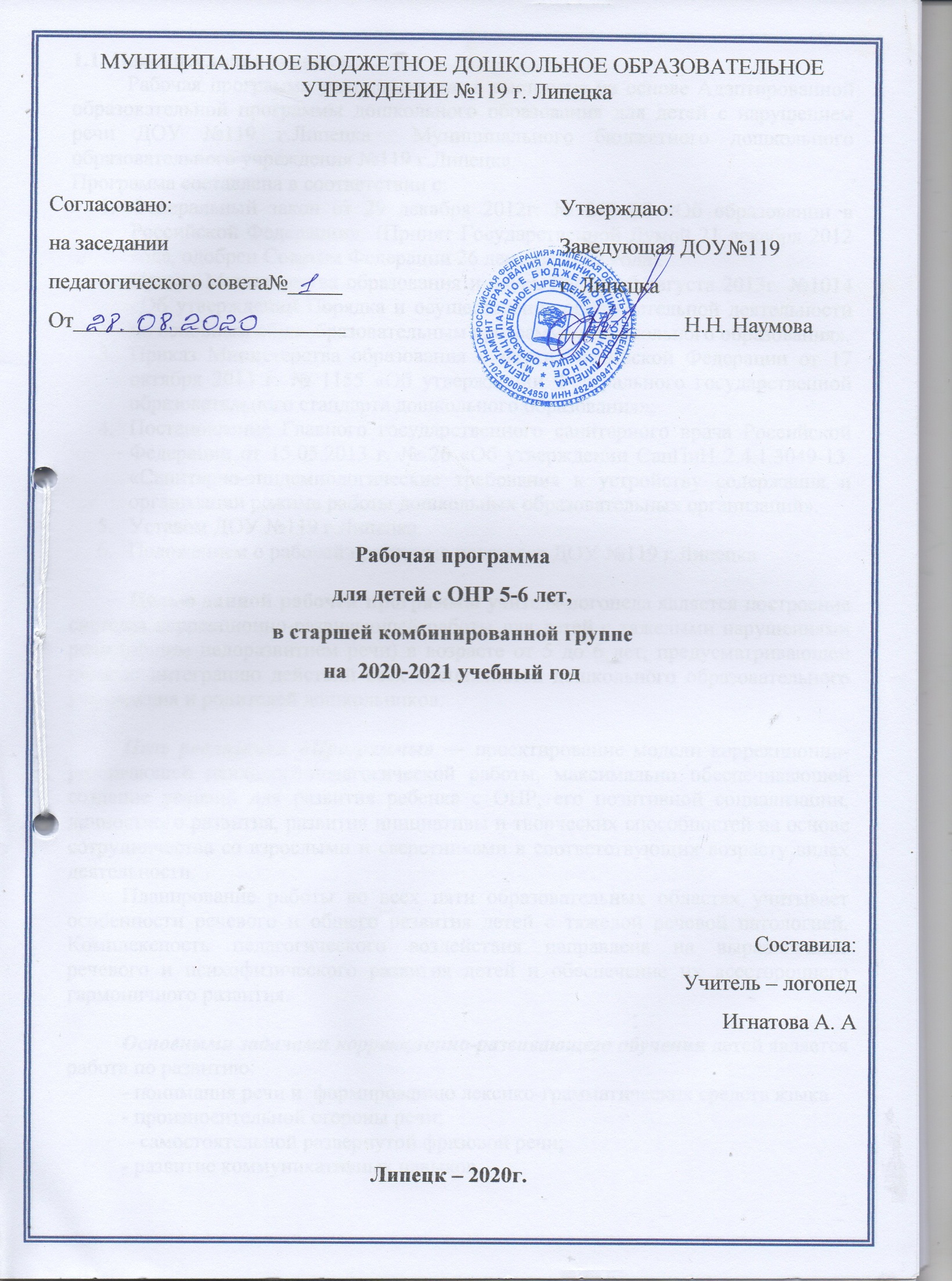 1.1. Пояснительная записка. Рабочая программа учителя-логопеда выстроена на основе Адаптированной образовательной программы дошкольного образования для детей с нарушением речи ДОУ №119 г.Липецка  Муниципального бюджетного дошкольного образовательного учреждения №119 г.Липецка.Программа составлена в соответствии с: Федеральный закон от 29 декабря 2012г. № 273-ФЗ «Об образовании в Российской Федерации»  (Принят Государственной Думой 21 декабря 2012 года, одобрен Советом Федерации 26 декабря 2012 года).Приказ Министерства образования и науки РФ от 30 августа 2013г. №1014 «Об утверждении Порядка и осуществления образовательной деятельности по основным общеобразовательным программам дошкольного образования».Приказ Министерства образования и науки Российской Федерации от 17 октября 2013 г. № 1155 «Об утверждении Федерального государственной образовательного стандарта дошкольного образования»;Постановление Главного государственного санитарного врача Российской Федерации от 15.05.2013 г. № 26 «Об утверждении СанПиН 2.4.1.3049-13. «Санитарно-эпидемиологические требования к устройству содержания и организации режима работы дошкольных образовательных организаций».Уставом ДОУ №119 г.Липецка.Положением о рабочей программе педагогов ДОУ №119 г.Липецка Целью данной рабочей программы учителя-логопеда является построение системы коррекционно-развивающей работы для детей с тяжелыми нарушениями речи (общим недоразвитием речи) в возрасте от 5 до 6 лет, предусматривающей полную интеграцию действий всех специалистов дошкольного образовательного учреждения и родителей дошкольников.Цель реализации «Программы» ― проектирование модели коррекционно-развивающей психолого-педагогической работы, максимально обеспечивающей создание условий для развития ребенка с ОНР, его позитивной социализации, личностного развития, развития инициативы и творческих способностей на основе сотрудничества со взрослыми и сверстниками в соответствующих возрасту видах деятельности. Планирование работы во всех пяти образовательных областях учитывает особенности речевого и общего развития детей с тяжелой речевой патологией. Комплексность педагогического воздействия направлена на выравнивание речевого и психофизического развития детей и обеспечение их всестороннего гармоничного развития. Основными задачами коррекционно-развивающего обучения детей является работа по развитию: - понимания речи и  формированию лексико-грамматических средств языка 	- произносительной стороны речи;  - самостоятельной развернутой фразовой речи;- развитие коммуникативных навыков,- подготовка к овладению элементарными навыками письма и чтения;- подбор, систематизация и совершенствование приёмов и методов работы специалистов в соответствии с программным содержанием;- всестороннее развитие всех психических процессов, с учётом возможностей, потребностей и интересов дошкольников.Исходя из закона «Об образовании в Российской Федерации» и ФГОС ДО в «Программе» учитываются специальные условия для получения образования детьми с ОНР, в том числе использование специальных методов, методических пособий и дидактических материалов, проведение групповых и индивидуальных коррекционных занятий и осуществления квалифицированной коррекции нарушений их развития.В процессе коррекционного обучения детей логопатов также решаются следующие задачи:раннее выявление и своевременное предупреждение речевых нарушений;устранение дефектов звукопроизношения (воспитание артикуляционных навыков, звукопроизношения, слоговой структуры) и развитие фонематического слуха (способность осуществлять операции различения и узнавания фонем, составляющих звуковую оболочку слова);развитие навыков звукового анализа (специальные умственные действия по дифференциации фонем и установлению звуковой структуры слова);уточнение, расширение и обогащение лексической стороны речи; формирование грамматического строя речи; развитие связной речи дошкольников;осуществление преемственности в работе с родителями воспитанников, сотрудниками ДОУ и специалистами детской поликлиники, медицинских учреждений;забота о здоровье, эмоциональном благополучии и своевременном всестороннем развитии каждого ребенка;создание в группах атмосферы гуманного и доброжелательного отношения ко всем воспитанникам, что позволяет растить их общительными, добрыми, любознательными, инициативными, стремящимися к самостоятельности и творчеству;максимальное использование разнообразных видов детской деятельности, их интеграция в целях повышения эффективности воспитательно-образовательного процесса;творческая организация (креативность) воспитательно-образовательного процесса;вариативность использования образовательного материала, позволяющая развивать творчество в соответствии с интересами и наклонностями каждого ребенка;уважительное отношение к результатам детского творчества;единство подходов к воспитанию детей в условиях дошкольного образовательного учреждения и семьи;Решение обозначенных в Программе целей и задач коррекционно-развивающего обучения, возможно только при условии систематичности посещения ребёнком логопедических занятий и крайне редкого отсутствия по причине заболеваемости.Целевые ориентиры на этапе завершения коррекционной работыЦелевые ориентиры представляют собой социально-нормативные возрастные характеристики возможных достижений ребенка на этапе завершения уровня дошкольного образования.К целевым ориентирам дошкольного образования относятся следующие социальные и психологические характеристики личности ребёнка на этапе завершения дошкольного образования:владеть основными культурными способами деятельности, проявлять инициативу и самостоятельность в разных видах деятельности - игре, общении, познавательно-исследовательской деятельности, конструировании и др.; выбирать себе род занятий, участников по совместной деятельности;обладать установкой положительного отношения к миру, к разным видам труда, другим людям и самому себе, обладать чувством собственного достоинства; активно взаимодействовать со сверстниками и взрослыми, участвовать в совместных играх, договариваться, учитывать интересы и чувства других, сопереживать неудачам и радоваться успехам других, адекватно проявлять свои чувства, в том числе чувство веры в себя, разрешать конфликты;обладать развитым воображением, которое реализуется в разных видах деятельности, и прежде всего в игре; владеть разными формами и видами игры, различать условную и реальную ситуации, уметь подчиняться разным правилам и социальным нормам;достаточно хорошо владеть устной речью, выражать свои мысли и желания, использовать речь для выражения своих мыслей, чувств и желаний, построения речевого высказывания в ситуации общения, выделять звуки в словах, у ребенка складываются предпосылки грамотности;развить крупную и мелкую моторику; быть подвижным, выносливым, владеть основными движениями, может контролировать свои движения и управлять ими;способен к волевым усилиям, может следовать социальным нормам поведения и правилам в разных видах деятельности, во взаимоотношениях со взрослыми и сверстниками, может соблюдать правила безопасного поведения и личной гигиены;проявлять любознательность, задавать вопросы взрослым и сверстникам, интересоваться причинно-следственными связями, пытаться самостоятельно придумывать объяснения явлениям природы и поступкам людей; наблюдать, экспериментировать. Обладать начальными знаниями о себе, о природном и социальном мире, в котором он живет; знаком с произведениями детской литературы, обладать элементарными представлениями из области живой природы, естествознания, математики, истории и т.п.; способен к принятию собственных решений, опираясь на свои знания и умения в различных видах деятельности.Прогнозируемые результаты речевого развития детей.К концу первого года обучения воспитанник с ОНР должен уметь:      • понимать обращенную речь в соответствии с параметрами возрастной нормы;      • фонетически правильно оформлять звуковую сторону речи;      • правильно передавать слоговую структуру слов, используемых в самостоятельной речи;     • пользоваться в самостоятельной речи простыми распространенными и сложными предложениями, владеть навыками объединения их в рассказ;      • владеть элементарными навыками пересказа;      • владеть навыками диалогической речи;      • владеть навыками словообразования: продуцировать названия существительных от глаголов, прилагательных от существительных и глаголов, уменьшительно-ласкательных и увеличительных форм существительных и проч.;    • грамматически правильно оформлять самостоятельную речь в соответствии   с нормами языка. Падежные, родовидовые окончания слов должны проговариваться четко; простые и почти все сложные предлоги — употребляться адекватно;      • использовать в спонтанном общении слова различных лексико-грамматических категорий (существительных, глаголов, наречий, прилагательных, местоимений и т. д.);      • владеть элементами грамоты: «навыками чтения и печатания некоторых букв, слогов, слов и коротких предложений в пределах программы.      В дальнейшем осуществляется совершенствование всех компонентов языковой системы.Часть, формируемая участниками образовательных отношений.Основными задачами коррекционной работы являются:- своевременное выявление воспитанников с нарушениями речи;-осуществление необходимой коррекции и компенсации речевых нарушений у детей дошкольного возраста;- оказание консультативной помощи педагогам ДОУ, родителям. Зачисление детей на коррекционные занятия производится на основании заключения психолого-медико-педагогической комиссии и с согласия родителей. При зачислении учитывается характер, степень тяжести речевых нарушений, возраст детей. В первую очередь на логопедический пункт зачисляются дети старшего дошкольного возраста, т.к. имеющиеся у них речевые нарушения будут препятствовать их успешному школьному обучению.Национально-региональный компонентДанная часть Программы включает национально-региональный компонент «Знакомим ребенка с малой Родиной»:- у ребенка преобладает эмоционально положительное отношение к малой Родине, он хорошо ориентируется в ближайшем к детскому саду и дому окружению, центральных улицах города, знает и стремится выполнять правила поведения в нем;- знает историю возникновения родного города; знаком со знаменитыми земляками и людьми, прославившими Липецкий край;- имеет представление о достопримечательностях родного города; его государственных символах;- у ребенка преобладает эмоционально положительное отношение к родному дому, семье, уважения к родителям и их труду;- проявляет интерес, любознательность к народному творчеству и миру ремесел в родном городе;- имеет представление о животном и растительном мире родного края; о Красной книге Липецкой области.- с удовольствием включается в проектную деятельность, связанную с познанием малой Родины, в детское коллекционирование, создание мини-музеев, макетов, рукописных книг;- проявляет начала социальной активности: участвует в социально-значимых событиях, переживает эмоции, связанные с событиями военных лет и подвигами липчан, стремится выразить позитивные отношения к его жителям.Объем образовательной нагрузкиI –ый год обученияСодержание коррекционно-развивающей работы в образовательной области     «Речевое развитие».Коррекционно-речевая работа включает следующие разделы: Логопедическое обследование: - стартовое;- итоговое – оценка результатов коррекционно-речевой работы за учебный год.Для планирования полноценной коррекционно-развивающей работы необходимо провести диагностическое обследование речи. Результаты  обследования и динамика развития  фиксируются в речевой карте. (ПРИЛОЖЕНИЕ № 1)Индивидуализация образовательного маршрута - содержание коррекционно-развивающей работы:– совершенствовать процессы слухового и зрительного восприятия, внимания, памяти, мыслительных операций анализа, синтеза, сравнения, обобщения, классификации;– развивать артикуляторную моторику;– осуществлять коррекцию нарушений дыхательной и голосовой функций;–расширять объем импрессивной и экспрессивной речи, уточнять предметный (существительные), предикативный (глаголы) и адъективный (прилагательные) компоненты словаря, вести работу по формированию семантической структуры слова, организации семантических полей;– совершенствовать восприятие, дифференциацию и навыки употребления детьми грамматических форм слова и словообразовательных моделей, различных типов синтаксических конструкций;– совершенствовать навыки связной речи детей;– вести работу по коррекции нарушений фонетической стороны речи, по развитию фонематических процессов;– формировать мотивацию детей к школьному обучению, учить их основам грамоты.Индивидуальный маршрут коррекционно – образовательной деятельности представлен в ПРИЛОЖЕНИИ №2Коррекционно-развивающая работа учителя-логопеда в образовательной области «Речевое развитие» в соответствии с ФГОС ДО включает:Владение речью как средством общения: - побуждать детей употреблять в речи слова и словосочетания в соответствии с условиями и задачами общения, речевой  и социальной ситуацией, связывать их по смыслу;-  вводить в речь детей новые слова и понятия, используя информацию из прочитанных произведений художественной литературы.Обогащение активного словаря: - расширять, уточнять и активизировать словарь в процессе чтения произведений художественной литературы, показывая детям красоту, образность, богатство русского языка; 	- обогащать словарь детей на основе ознакомления с предметами и явлениями окружающей действительности;- побуждать использовать в своей речи обобщающие и родовые понятия;.  	- расширять и активизировать словарь через синонимы и антонимы (существительные, глаголы, прилагательные);- активизировать словарь прилагательных и глаголов через синонимы и антонимы;- поощрять стремление детей подбирать слова-синонимы для более точного выражения смысла и эмоциональной окраски высказывания;- объяснять и использовать переносное значение слов и  побуждать использовать в своей речи для более точного и образного выражения мысли;- знакомить с многозначными словами и словами-омонимами и с фразеологическими оборотамиРазвитие связной, грамматически правильной диалогической и монологической речи: - побуждать  детей употреблять  в  речи имена существительные во множественном числе, образовывать форму родительного падежа множественного числа существительных;- побуждать  детей согласовывать прилагательные с существительными (в роде и числе), использовать глаголы в повелительном наклонении и неопределенной форме;- упражнять в употреблении притяжательного местоимения «мой»  и в правильном употреблении предлогов, выражающих пространственные отношения (на, в, за, из, с, под, к, над, между, перед и др.);-  упражнять в словообразовании  при помощи суффиксов (- ищ, -иц,-ец-) и приставок; - поощрять стремление детей составлять из слов словосочетания и предложения; - обучать составлению и распространению простых предложений за счет однородных членов: подлежащих, определений, сказуемых; - способствовать появлению в речи детей предложений сложных конструкций;- начать знакомить с видами простых предложений по цели высказывания (повествовательные, вопросительные, побудительные).Развитие связной диалогической и монологической речи:- вырабатывать у детей активную диалогическую позицию в общении со сверстниками;- приобщать детей к элементарным правилам ведения диалога (умение слушать и понимать собеседника; задавать вопросы и строить ответ; - способствовать освоению ребенком речевого этикета (приветствие, обращение, просьба, извинение, утешение, благодарность, прощание и пр.);- побуждать детей к описанию различными средствами отдельных объектов и построению связных монологических высказываний повествовательного и описательного типов; - упражнять детей в восстановлении последовательности в знакомых сказках, вычленять (определять) и словесно обозначать главную тему и структуру повествования: зачин, средняя часть, концовка.Развитие звуковой и интонационной культуры речи, фонематического слуха: - развивать речевое дыхание и  речевое внимания;-  формировать правильное звукопроизношение; - побуждать проводить анализ  артикуляции звуков по пяти позициям (губы-зубы-язык-голосовые связки-воздушная струя);- познакомить с понятием «гласные – согласные звуки», «твердые-мягкие согласные звуки».- развивать речевой слух (фонематического и фонетического восприятия); - познакомить со слоговой структурой слова; - учить определять количество слогов в словах; - развивать просодическую сторону речи (силу, высоту, темп, тембр и громкость речи, силу голоса);- упражнять в качественном произношении слов и помогать преодолевать ошибки при формировании правильного словопроизношения в правильной постановке ударения при произнесении слов. 	Формирование звуковой аналитико-синтетической активности как предпосылки обучения грамоте:- упражнять в подборе слов с заданным звуком в разных позициях (начало, середина, конец слова);- упражнять в умении анализировать слоговую структуру слова (определять количество и последовательность слогов в словах); - упражнять в умении проводить слого-звуковой анализ слов. Упражнять в умении определять последовательность звуков в словах;- познакомить с ударением;- упражнять в умении производить анализ и синтез предложений по словам. Содержание коррекционно-развивающей работы в образовательной область «Познавательное развитие»«Познавательное развитие предполагает развитие интересов детей, любознательности и познавательной мотивации; формирование познавательных действий, становление сознания; развитие воображения и творческой активности; формирование первичных представлений о себе, других людях, объектах окружающего мира, о свойствах и отношениях объектов окружающего мира (форме, цвете, размере, материале, звучании, ритме, темпе, количестве, числе, части и целом, пространстве и времени, движении и покое, причинах и следствиях и др.), о малой родине и Отечестве, представлений о социокультурных ценностях нашего народа, об отечественных традициях и праздниках, о планете Земля как общем доме людей, об особенностях ее природы, многообразии стран и народов мира».Развитие познавательно-исследовательской деятельности.- первичные представления об объектах окружающего мира;- сенсорное развитие;- дидактические игры;Приобщение  к социокультурным ценностям.Формирование элементарных математических представлений.- количество;- величина:- форма;- ориентировка в пространстве;Ознакомление с миром природы.Содержание коррекционно-развивающей работы в образовательной области  «Художественно-эстетическое развитие»Формирование интереса к эстетической стороне окружающей действительности, эстетического отношения к предметам и явлениям окружающего мира, произведениям искусства; воспитание интереса к художественно-творческой деятельности. Развитие эстетических чувств детей, художественного восприятия, образных представлений, воображения, художественно-творческих способностей. Развитие детского художественного творчества, интереса к самостоятельной творческой деятельности (изобразительной, конструктивно-модельной, музыкальной и др.); удовлетворение потребности детей в самовыражении.Содержание коррекционно-развивающей работы в образовательной области   «Физическое развитие»Формирование у детей начальных представлений о здоровом образе жизни. Расширять представления об особенностях функционирования и целостности человеческого организма. Акцентировать внимание детей на особенностях их организма и здоровья. Расширять представления о роли гигиены и режима дня для здоровья человека. Продолжать формировать правильную осанку; умение осознанно выполнять движения.     Совершенствовать двигательные умения и навыки детей. Продолжать упражнять детей в статическом и динамическом равновесии, развивать координацию движений и ориентировку в пространстве. Развивать общую и мелкую моторику.Формы и режим логопедических занятий.На логопедических занятиях предусматривается следующая организация коррекционного процесса:-  диагностическое обследование детей (с 1 по 16 сентября и с 15 по 30 мая  ежегодно);- планирование и проведение групповой и индивидуальной коррекционно-речевой работы, оформление индивидуальных речевых карт, ведение индивидуальных тетрадей для работы с детьми и родителями;-  консультирование родителей и педагогов по вопросам профилактики и коррекции нарушений речи у детей,-   участие в родительских собраниях.Количество детей, одновременно занимающихся на логопедических занятиях, составляет 15 человек.Основные формы работы с детьми - индивидуальные и групповые.Группы формируются из детей одного возраста, имеющими сходные по характеру речевые нарушения. Продолжительность групповых занятий составляет 20 минут (старшая группа).Частота и продолжительность индивидуальных занятий определяется степенью выраженности речевого нарушения (2-3 раза в неделю по 10-20 минут).Занятия проводятся в часы, свободные от занятий в режиме дня, или посредством чередования  логопедических занятий с другими занятиями при организации их по подгруппам (с воспитателями и другими специалистами ДОУ).Сроки коррекционной работы напрямую зависят от степени выраженности у детей речевых нарушений, их индивидуально - личностных особенностей.  Результаты  логопедического обучения отмечаются в речевой карте ребёнка.Логопедические занятия проводятся ежедневно согласно расписанию коррекционно – образовательного процесса. ПРИЛОЖЕНИЕ № 3.   Планирование фронтальной коррекционно – образовательной деятельности с детьми, имеющими диагноз ОНР, разделено на 3 периода обучения:I период  –  2 половина сентября, октябрь, ноябрь –  4 занятия в неделю.II период  – декабрь, январь, февраль,– 4 занятия в неделю.III период  – март, апрель, май  – 4 занятия в неделю.IV период  –  июнь – индивидуальная работа.Предусматриваются следующие виды фронтальных занятий:Развитие общих речевых  и моторных навыков.                         Целесообразно,  на первом году обучения,  в первом периоде проводить непосредственно – коррекционную работу  по развитию общих речевых и моторных функций,  фронтально (2-3 занятия в неделю).  Содержание непосредственно – коррекционной работыпо развитию общих речевых и моторных функций.Эти занятия имеют определенную структуру: 1. Знакомство с речевым аппаратом.2.  Развитие фонематического слуха и восприятия 3. Артикуляционная  и логопедическая гимнастика .4. Упражнения на развитие речевого дыхания 5. Работа над голосом 6. Логоритмические упражнения.7. Формирование мелкой моторики 8. Упражнения на развитие координации движений .9. Развитие графических навыков.    В  плане практической деятельности это выглядит следующим образом:1. Первые три занятия начинаются со знакомства с речевым аппаратом. Используются индивидуальные зеркала.2.  Далее занятия начинаются с упражнений на развитие фонематического слуха и восприятия –способности   к анализу и синтезу речевых звуков, т.е.слуха. обеспечивающего восприятия фонем данного языка. Начинается эта работа на материале неречевых звуков и особое место занимает развитие слухового внимания и памяти, что позволяет добиваться наиболее эффективных и ускоренных результатов развития фонематического восприятия. В занятия  включены следующие виды деятельности:работа с неречевыми звуками;воспроизведение ритмических рисунков;различение звуков по тембру и высоте;различение и воспроизведение звукокомплексов различных по силе и высоте голоса;различение и воспроизведение изменения характера, тембра, и эмоциональной окраски одного и того же звука;  различение одного и того же звукокомплекса по силе и высоте и воспроизведение его , изменяя голос по силе и высоте; выделение из потока похожих по звучанию слов правильного (нужного) или отличного от остальных; знакомство с понятием «рифма», учить выбирать одно слово из трех предложенных, подходящее по смыслу, добиваясь рифмы в стихотворении; воспитание умения соотносить ритм повторяющихся движений с ритмическим рисунком стихотворного текста; 3.Артикуляционная гимнастика Упражнения для мышц:плечевого пояса;шеи;жевательно- артикуляторных мышц; мимико-артикуляционных; мышц зева и глотки:мышц мягкого неба; языка; губ и щек. Проводится перед индивидуальными зеркалами4.Упражнения на развитие речевого дыхания Исходя из положения о целостности функционирования всего речевого аппарата: дыхания, голосообразования и артикуляции, об их теснейшем взаимодействии и координации этого взаимодействия корой головного мозга, Речевое дыхание отличается от обычного жизненного дыхания - это управляемый процесс. Количество выдыхаемого воздуха и сила выдоха зависят от цели и условий общения.Установлено, что наиболее правильным, удобным для речи является диафрагмально-реберное дыхание, когда вдох и выдох совершаются при участии диафрагмы и межреберных мышц. Активна нижняя, самая емкая часть легких. Верхние отделы грудной клетки, а также плечи практически остаются неподвижными.Контролировать правильное речевое дыхание поможет собственная ладонь, если ее положить на область диафрагмы, т.е. между грудной клеткой и животом. При вдохе стенка живота приподнимается, нижняя часть грудной клетки расширяется. При выдохе мышцы живота и грудной клетки сокращаются. Вдох при речи короткий, легкий. Выдох - длительный, плавный (в соотношении 1:10; 1:15).  В процессе речи существенно увеличивается функциональное значение фазы выдоха. Перед началом речи обычно делается быстрый и более глубокий, чем в покое, вдох. Речевой вдох осуществляется через рот и нос, а в процессе речевого выдоха поток воздуха идет только через рот. Большое значение для озвучивания высказывания имеет рациональный способ расходования воздушной струи. Время выдоха удлиняется настолько, насколько необходимо звучание голоса при непрерывном произнесении интонационно-логически завершенного отрезка высказывания (т.е. синтагмы). Правильное речевое дыхание, четкая ненапряженная артикуляция являются основой для звучания голоса. Неправильное дыхание приводит к форсированности и неустойчивости голоса.формирование диафрагмального дыхания;дифференциация носового и ротового выдоха; формирование диафрагмального дыхания с поочередной вокализацией гласных, упражнения для воспитания навыков фиксированного выдоха со звуком и слогом;5.Работа над голосом. Сюда включены упражнения наразвитие силы голоса;изменение высоты голоса;умение изменять интонацию ;умение передавать эмоциональную окраску;произнесение голосовых упражнений с соотвестствующим темпом (быстрым, медленным).6.Логоритмические упражнения.упражнения, регулирующие мышечный тонус;речевые упражнения без музыкального сопровожденияритмические упражнения;Используется разнообразный стихотворный материал.7. Формирование мелкой моторики Несовершенство тонкой (мелкой) ручной моторики, недостаточная координация кистей и пальцев рук обнаруживаются в отсутствии или плохой сформированности навыков самообслуживания, например: когда дети надевают и снимают одежду, застегивают и расстегивают пуговицы, крючки, застежки, зашнуровывают и расшнуровывают обувь, завязывают и развязывают ленты, шнурки, пользуются столовыми приборами и т.д. Более выражено недоразвитие пальцевой моторики выступает при выполнении детьми специальных проб. Для коррекции  этих нарушений включены следующие задания:пальчиковая гимнастика;игры типа:«собери из спичек»;«выполни фигуру»; «играем на пианино»;«разорви лист по линиям»;«шаловливый котенок» и т.д.8.Упражнения на развитие координации движений .Несформированность общей (грубой) моторики (движения рук, ног, туловища) проявляется в виде плохой координации частей тела при осуществлении сложных двигательных действий, их недостаточной точности и четкости, в выраженных затруднениях при выполнении физических (гимнастических) упражнений и трудовых операций как по показу, так и по словесной инструкции.предлагается повторить серию движений руками, сохраняя скорость. 1- обе руки вверх, 2-правая рука вверх, левая на пояс, 3- обе руки вперед, 4- обе руки вниз.упражнение по методике «Расскажи стихи руками» упражнение «Выполни фигуру»9. Развитие графических навыков. Письмо – это сложный навык, включающий выполнение тонких координированных движений руки. Плохая моторика пальцев рук дает низкие результаты при выполнении различных заданий, как-то: обвести фигуру, нарисовать по образцу и т.д. Ребенок быстро устает, у него падает работоспособность. Неподготовленность к письму, недостаточное развитие мелкой моторики может привести к возникновению негативного отношения к учебе, тревожного состояния ребенка в школе. Поэтому столь важно развивать механизмы, необходимые для овладения письмом в дошкольном возрасте. занятия по формированию лексико-грамматических средств языка и развитию связной речи; (для детей  I года обучения);занятия по формированию произносительной стороны речи  (для детей  I года обучения).Основная цель индивидуальных занятий состоит в выборе и в применении комплекса артикуляционных упражнений, направленных на устранение специфических нарушений звуковой стороны речи.          Индивидуальные занятия направлены на формирование артикуляционных укладов нарушенных звуков, их постановку, автоматизацию и развитие фонематического слуха и восприятия, уточнение и расширение словарного запаса, отработку лексико-грамматических категорий. Последовательность устранения выявленных дефектов звукопроизношения определяется индивидуально, в соответствии с речевыми особенностями каждого ребенка и индивидуальным перспективным планом.    Постановка звуков осуществляется при максимальном использовании всех анализаторов.          Внимание детей обращается на основные элементы артикуляции звуков в период первоначальной постановки, которая является лишь одним из этапов изучения нового звука. Частные приемы коррекции определяются и детализируются в зависимости от состояния строения и функции артикуляционного аппарата. При закреплении артикуляции последовательность позиции звука от наиболее благоприятной для произнесения к наименее благоприятной, от легкой к трудной устанавливается логопедом с учетом особенностей артикуляционной базы родного языка. Учитывается следующее:•	для первоначальной постановки отбираются звуки, принадлежащие к различным фонетическим группам; •	звуки, смешиваемые в речи детей, поэтапно отрабатываются отсрочено во времени; •	окончательное закрепление изученных звуков достигается в процессе дифференциации всех близких звуков.Материал для закрепления правильного произношения звуков подбирается таким образом, чтобы он одновременно способствовал расширению и уточнению словаря, грамматически правильной речи, умению правильно строить предложения и способствовал развитию связной речи.На индивидуальных занятиях дошкольник должен овладеть правильной артикуляцией каждого изучаемого звука и автоматизировать его в облегченных фонетических условиях: изолированно, в прямом и обратном слоге, словах несложной слоговой структуры. Таким образом, ребёнок подготавливается к усвоению содержания подгрупповых занятий.Содержание индивидуальных занятий:- нормализация мышечного тонуса мимической и артикуляционной  мускулатуры (при дизартриях);- нормализация артикуляционной моторики;- нормализация голоса (при дизартриях);- нормализация речевого дыхания;- нормализация просодики;- развитие мелкой моторики;- уточнение произношения и постановка звуков;- автоматизация уточненных или поставленных звуков;- дифференциация поставленных звуков в произношении с оппозиционными фонемами;- развитие фонематического восприятия и первоначальных навыков звукового анализа и синтеза как органичная составляющая процесса нормализации звуковой стороны речи;-уточнение, обогащение, активизация лексического запаса, совершенствование грамматического строя и развитие связной речи в процессе работы по коррекции звукопроизношения.- развитие и коррекция неречевых процессов (восприятия, внимания, памяти, мышления).Подгрупповые занятия обеспечивают дальнейшее расширение речевой практики детей, закрепление правильного произношения изучаемого звука, дифференциацию звуков на слух и в произношении. В занятия включены упражнения на употребление детьми лексико-грамматических категорий, а также упражнения направленные на развитие связной речи.Взаимодействие с участниками образовательного  процессаВоспитатели групп  контролируют речь детей во время своих занятий и во время режимных моментов, способствуют автоматизации поставленных звуков, развивают мелкую моторику, фонематическое восприятие, формируют первоначальные навыки звукового анализа и синтеза, расширяют словарный запас, совершенствуют грамматических строй и связную речь.Педагог-психолог корректирует основные психические функции, развивает произвольность и навыки самоконтроля, создает среду психологической поддержки детям с нарушениями речи.Музыкальный руководитель развивает чувство ритма и темпа, акустические и тембральные свойства голоса, речевое дыхание, слуховое внимание, способствует автоматизации звуков при разучивании и исполнении песен.Инструктор по физкультуре  развивает общую моторику и координацию движений, развивает умения по мышечной релаксации, диафрагмально-реберному и речевому дыханию.    Социальное партнерство с родителями.       Учитель-логопед играет особую роль в повышении педагогической культуры и просвещении родителей. Разнообразные формы работы логопеда с родителями в ДОУ:Родительские собрания. Рекомендации для занятий с детьми дома.Тестирование и анкетирование. Дни открытых дверей. Родительские пятиминутки. Консультации - практикумы. Проектная деятельность.Размещение информации на сайте ДОУ.       Данные формы работы позволяют привлечь родителей к активному участию в коррекционном процессе, предполагают установление между педагогами и родителями доверительных отношений, осознание родителями роли семьи в обучении и воспитании ребенка.После проведения диагностического обследования учитель-логопед предоставляет  родителям (или лицам, их заменяющим)  подробную информацию о ребенке и  разъясняет индивидуальную коррекционно-развивающую программу,  предназначенную для занятий с ребёнком , и делает акцент на необходимость совместной, согласованной работы педагогов детского сада и родителей. Логопед помогает определить формы организации работы с ребёнком - логопатом в домашних условиях. Групповые родительские собрания проводятся 3 раза: в начале, середине и конце учебного года. Именно они помогают объединить родителей, нацелить их активно включиться в процесс воспитания детей. Важно, чтобы родители на собрании были активны, включались в ту или иную предложенную им работу. Родительские собрания – важный элемент стратегии общения с семьёй, на них закладываются основы сотрудничества и взаимопонимания, обеспечивается единство взглядов на воспитание и обучение дошкольников. На первом родительском собрании, как правило, уделяется особое внимание ознакомлению со спецификой образовательного процесса, результатами первичного обследования, целями и направлениями коррекционно-образовательного процесса, необходимости включения родителей в этот процесс для достижения максимально положительного результата. Основная задача, которая стоит перед учителем-логопедом на начальных этапах работы с родителями - формирование и стимуляция мотивированного отношения родителей к коррекционной работе с их детьми. На втором собрании анализируется промежуточный результат, даются рекомендации. На третьем собрании (часто с показом открытого занятия) уделяется внимание итогам коррекционной работы за учебный год, рекомендациям на летний период. Вниманию родителей предлагаются анкеты. Анкетирование родителей играет немаловажную роль в совместной работе логопеда и семьи. Оно позволяет выявить реальные родительские запросы, строить работу с учётом трудностей, возникающих при общении с детьми, оказывать им помощь. Отвечая на вопросы анкеты, родители начинают задумываться о проблемах воспитания, его особенностях, осознают потребность в педагогических знаниях.Основной формой взаимодействия с родителями служит тетрадь для домашних рекомендаций. Рекомендации в такой тетради даются не только на звукопроизношение, но и на формирование словаря, грамматического строя речи, на развитие внимания и памяти. Учитель - логопед  планирует и координирует совместную работу с родителями, устанавливает партнёрские отношения с семьёй каждого воспитанника; объединяет усилия педагогов и родителей для развития и воспитания детей; создаёт атмосферу общности интересов; повышает психолого-педагогическую компетентность родителей в вопросах речевого развития ребёнка; оказывает помощь родителям в выполнении ими воспитательных и коррекционных функций, поддерживает их уверенность в собственных педагогических возможностях; обучает родителей конкретным приёмам логопедической работы.  Речевые праздники необходимы для закрепления пройденного материала, для развития коммуникативных умений и навыков, повышения самооценки ребёнка. Очень важно максимальное участие родителей и детей в праздниках, тематика которых охватывает разные стороны речевого развития. Всё это очень важно при планировании работы с родителями.Расписание коррекционно – образовательного процесса в старшей комбинированной группе ДОУ № 119 г. Липецка на 2020-2021 учебный годРасписание индивидуальных логопедических занятийна 2020-2021 учебный годГрафик работыПерспективно – тематический план работы (старшая группа)Логопедическая работа  на фронтальной  коррекционно – образовательной деятельности с детьми 1-го года обучения (5-6 лет).Перспективный план работы учителя-логопеда Игнатовой А.АСписок литературы.500 загадок-обманок для детей. – 2-е изд., перераб., дополн. –М.: ТЦ Сфера, 2017. – 96 с. (500)Агранович, З.Е. Дидактический материал по развитию зрительного восприятия и узнавания (зрительного гнозиса) у старших дошкольников / З.Е. Агранович. – СПб.: «Детство – Пресс», 2003. – 27 с.Александрова Т.В. Живые звуки, или Фонетика для дошкольников: Учебно-мотодическое пособие для логопедов и воспитателей. – СПБ.: «ДЕТСТВО-Пресс», 2005. – 29 с.(электронный ресурс)Бадулина О.И. Подготовка к чтению и письму детей среднего дошкольного возраста 4-5 лет. В 3 частях.- Смоленск: Ассоциация XXI век, 2018. – 60 с.: ил.Барто, А.Л.  Стихи / Агния Львовна Барто. – Москва : Издательство ОНИКС-ЛИТ, 2017. – 80 с.: ил. – (Библиотека детского сада).Белякова, Л.И., Гончарова Н.Н., Шишкова Т.Г. Методика развития речевого дыхания у дошкольников с нарушениями речи/под ред. Л.И. Беляковой. – М.: Книголюб, 2005. – 56с. (Логопедические технологии)(электронный ресурс)Богомолова А.И. Логопедическое пособие для занятий с детьми. – ТОО «Издательство «Библиополис». СПб., 1994. 208 с. (электронный ресурс)Волина В.В. Праздник букваря. – М.: АСТ-ПРЕСС, 1996Громова, О.Е. Говорю правильно Л-Л’/ О.Е. Громова. – М.: ТЦ Сфера, 2009. – 64 с: цв. (электронный ресурс)Громова, О.Е. Говорю правильно Р-Р’/ О.Е. Громова. – М.: ТЦ Сфера, 2009. – 64 с: цв. (электронный ресурс)Громова, О.Е. Говорю правильно С-З-Ц/ О.Е. Громова. – М.: ТЦ Сфера, 2009. – 64 с: цв. (электронный ресурс)Громова, О.Е. Говорю правильно Ш_Ж. – М.: ТЦ Сфера, 2009. – 64 с: цв. (электронный ресурс)Гуськова, А.А. Речевое развитие детей 6-7 лет на основе пересказа: в 2 ч. Ч. 1. – М.: ТЦ Сфера, 2016. – 64 с. – (Библиотека Логопеда)Гуськова, А.А. Речевое развитие детей 6-7 лет на основе пересказа: в 2 ч. Ч. 2. – М.: ТЦ Сфера, 2016. – 64 с. – (Библиотека Логопеда)Жихарева-Норкина Ю.Б. Домашняя тетрадь для логопедических занятий с детьми. Выпуски 1-9. М.: Издательство: Владос, 2004. — 82.Жукова, Н.С. Уроки логопеда: исправление нарушенной речи/ Н.С. Жукова; ил, Е. Нитылкиной. – М.: Эскимо,2016. – 120 с.: ил. (электронный ресурс)Жукова, О.С. Букварь для будущих отличников: Учебное пособие/О.С. Жукова. – М.: Астрель; СПб.:Астрель – СПб, 2010. – 96 с.: ил.Иншакова, О.Б. Альбом для логопеда. – Гуманит. изд. центр ВЛАДОС, 2008Колесникова Е. В. Развитие звуко-буквенного анализа у детей 5-6 лет. Сценарий учебно-игровых занятий к рабочей тетради «От А до Я». – Изд. 2-е, перераб. – М.: Издательство «Ювента», 2001. – 80 с.: ил. (электронный ресурс)Колесникова, Е.В. слова, слоги, звуки. Развитие фонематического слуха у детей 4-5 лет. Демонстрационный материал и учебно-методическое пособие/Е.В. Колесникова. – М.: Издательство «ЮВЕНТА». – 40 с. (электронный ресурс)Комарова,Л.А. Автоматизация звука Ж в игровых упражнениях. Альбом дошкольника / Л.А. Комарова. — М.: Издательство ГНОМ и Д, 2008. — 32 с.Комарова,Л.А. Автоматизация звука З в игровых упражнениях. Альбом дошкольника / Л.А. Комарова. — М.: Издательство ГНОМ и Д, 2008. — 32 с.Комарова,Л.А. Автоматизация звука Л в игровых упражнениях. Альбом дошкольника / Л.А. Комарова. — М.: Издательство ГНОМ и Д, 2008. — 32 с.Комарова,Л.А. Автоматизация звука Ль в игровых упражнениях. Альбом дошкольника / Л.А. Комарова. — М.: Издательство ГНОМ и Д, 2008. — 32 с.Комарова,Л.А. Автоматизация звука Ль в игровых упражнениях. Альбом дошкольника / Л.А. Комарова. — М.: Издательство ГНОМ и Д, 2008. — 32 с.Комарова,Л.А. Автоматизация звука Р в игровых упражнениях. Альбом дошкольника / Л.А. Комарова. — М.: Издательство ГНОМ и Д, 2008. — 32 с.Комарова,Л.А. Автоматизация звука Рь в игровых упражнениях. Альбом дошкольника / Л.А. Комарова. — М.: Издательство ГНОМ и Д, 2008. — 32 с.Комарова,Л.А. Автоматизация звука Ч Щ в игровых упражнениях. Альбом дошкольника / Л.А. Комарова. — М.: Издательство ГНОМ и Д, 2008. — 32 с.Комарова,Л.А. Автоматизация звука Ш в игровых упражнениях. Альбом дошкольника / Л.А. Комарова. — М.: Издательство ГНОМ и Д, 2008. — 32 с.Комарова,Л.А. Автоматизация звука Щ в игровых упражнениях. Альбом дошкольника / Л.А. Комарова. — М.: Издательство ГНОМ и Д, 2008. — 32 с.Коноваленко, В.В. Различаем парные твердые-мягкие согласные. Фонематические и лексико-грамматические упражнения с детьми 6-8 лет:пособие для логопедов. – М.: ИЗДАТЕЛЬСТВО ГНОМ, 2017. – 144с.Куцина Е., Созонова Н. Учимся рассказывать о временах года (для детей 5-7 лет). – Екатеринбург: ООО «Издательский дом Литур», 2017. – 80 с.Куцина Е., Созонова Н. Учимся пересказывать (для детей 5-7 лет). – Екатеринбург: ООО «Издательский дом Литур», 2017. – 80 с.Мещерякова, Л. В. Забавные рычалки: коррекция свистящих звуков /Л.В. Мещерякова. – Ростов н/Д: Феникс, 2004. – 30, [1]с.:ил. – (Библиотека логопеда).Нищева Н. В. Тетрадь-тренажер для автоматизации произношения и дифференциации звуков [Р], [Р’]— СПб., ДЕТСТВО-ПРЕСС, 2015. Нищева Н. В. Тетрадь-тренажер для автоматизации произношения и дифференциации звуков [Л], [Л’]- СПб., ДЕТСТВО-ПРЕСС, 2015Нищева Н. В. Тетрадь-тренажер для автоматизации произношения и дифференциации звуков [Ш], [Ж]— СПб., ДЕТСТВО-ПРЕСС, 2015. Нищева Н.В. Тетрадь-тренажер для автоматизации произношения и дифференциации звуков [С], [З], дифференциации свистящих и шипящих звуков — СПб., ДЕТСТВО-ПРЕСС, 2015. Нищева Н.В. Тетрадь-тренажер для автоматизации произношения и дифференциации звуков [Ц], [Ч], [Ц] — СПб., ДЕТСТВО-ПРЕСС, 2015.Нищева Н.В. Тетрадь-тренажер для уточнения произношения звуков раннего онтогенеза — СПб., ДЕТСТВО-ПРЕСС, 2015.Осеева В.А. Рассказы, сказки, стихи / В.А. Осеева ООО «Издательство «Стрекоза».Поваляева, М.А. Справочник логопеда/ М.А. Поваляева. – Изд. 10-е. – Ростов н/Д: Феникс, 2010. – 445, [1] с.: ил. – (Справочник) (электронный ресурс)Рыжова, Л.В. Методика работы со сказкой: методическое пособие/ Л.В. Рыжова. – СПб .: ООО «Издательство «ДЕТСТВО – ПРЕСС», 2012. – 160 с. (электронный ресурс)Самые добрые сказки: Сборник / С.Г. Козлов, Г.М. Цыферов. – Москва : Издательство ОНИКС-ЛИТ, 2017. – 80 с.: ил. – (Библиотека детского сада).Скворцова И.В. Программа развития и обучения дошкольника. Трудные звуки. Грамматика в картинках. Звук С. Для детей 4-6 лет. – СПб.: «Издательский Дом «НЕВА»; М.: «ОЛМА-ПРЕСС Образование», 2003.-64 с.Скворцова И.В. Программа развития и обучения дошкольника. Трудные звуки. Грамматика в картинках. Звуки З, Ц. Для детей 4-6 лет. – СПб.: «Издательский Дом «НЕВА»; М.: «ОЛМА-ПРЕСС Образование», 2003.-64 с.Скворцова И.В. Программа развития и обучения дошкольника. Трудные звуки. Грамматика в картинках. Звуки Ч-Щ. Для детей 4-6 лет. – СПб.: «Издательский Дом «НЕВА»; М.: «ОЛМА-ПРЕСС Образование», 2003.-64 с.Смирнова, И.А. Логопедический альбом для обследования фонетико – фонематической стороны речи: Наглядно-методическое пособие/ И.А.Смирнова. – СПб. – М.: ДЕТСТВО-ПРЕСС, ИД Карапуз, ТЦ Сфера, 2006. – 56 с. Созонова Н.Н., Куцина Е.В. Лексика, грамматика, связная речь. Методическое пособие с иллюстрациями по развитию речи. Для детей 4-7 лет. Екатеринбург : Литур, 2013. -96 с.Соколова Н.В. Логопедическая тетрадь. Звуки С, З, Ц. – М.: Школьная Пресса, 2005. – 48 с.: ил. – (Программа «Я-человек»). – («Дошкольное воспитание и обучение.Соколова Н.В. Логопедическая тетрадь. Звуки Р, Л, Й. – М.: Школьная Пресса, 2005. – 48 с.: ил. – (Программа «Я-человек»). – («Дошкольное воспитание и обучение.Соколова Н.В. Логопедическая тетрадь. Звуки Ж, Ш, Ч, Щ. – М.: Школьная Пресса, 2005. – 48 с.: ил. – (Программа «Я-человек»). – («Дошкольное воспитание и обучение.Сухин И.Г. Литературные кроссворды для дошкольников и младших школьников/И.Г. Сухин. – М.: Новая школа, 1998. – 160 с. (электронный ресурс)Ткаченко, Т.А. Логопедические упражнения / Т.А. Ткаченко. – Москва : Эксмо, 2016. – 88 с. : ил.Юдин Г. Н. Букваренок: волшебная азбука в картинках и сказках. – М.: Дет. лит., 2017. – 197 с.: ил.Материально-техническое обеспечениеВ соответствии с ФГОС ДО:1) Насыщенность среды логопедического кабинета .2) Трансформируемость пространства. 3) Полифункциональность материалов. 4) Вариативность среды.5) Доступность среды.6) Безопасность предметно-пространственной среды.Оснащение логопедического кабинета1. Парты (столы).2. Стол канцелярский.3. Стулья детские .4. Шкаф для пособий.5.  Магнитная доска для мела с дополнительным освещением.6.Настенное зеркало для логопедических занятий с дополнительным освещением.7. Зеркала для индивидуальной работы.8. Компьютер.10. Принтер11. Методическое обеспечение.Дидактические настольно – печатные игры«Короткие слова» (предлоги - грамматитика).«Мои первые слова» (лексика).«Мои первые часы»  (лексика).«Береги живое» (лексика).«Почемучка» (лексика - грамматика).«Мой первый рассказ » (связная речь).«Сказки - шнуровки» (связная речь+мелкая моторика).«Ориентирование» (грамматика).«Транспорт» (лексика).«Части и целое» (процессы анализа и синтеза).«Путешествие в мир эмоций» (мимическая гимнастика).«Дорожные знаки» (лексика - грамматика).«Скоро в школу» (логическое мышление, связная речь). Игры для развития мелкой моторики «Пирамидки».«Пазлы».«Сказки - шнуровки».«Игры - шнуровки».«Наборы кубиков».Пособия для проведения диагностики.О.Б.Иншакова  «Альбом для логопеда».В.С.Володина «Альбом по развитию речи».Кукла и машинка (для составления описательного рассказа).Пирамидка деревянная. Счетный материал.Наглядный стимульный материал для проведения логопедического обследования  (папка). Разрезные картинки.Картотеки домашних заданий.Картотека домашних заданий по лексико – грамматическим занятиям.Картотека индивидуальных домашних заданий по автоматизации и дифференциации звуков.Тетради для чтения.Формирование фонематического восприятия.Пособие Т.А.Ткаченко «Слуховое внимание» (игры и упражнения).Папка с иллюстрационным материалом для занятий по формированию  звукопроизношения и развитию навыков звукового анализа и синтеза (на все звуки речи).Раздаточный материал для фронтальных занятий по формированию фонематического восприятия.Наглядный материал из пособия З.Е Агранович  «Сборник домашних заданий для преодоления недоразвития фонематической стороны речи у старших дошкольников».Иллюстративный материал для работы по дифференциации звуков. Развитие психических познавательных процессов.Папка «Развиваем память и внимание».Пособие З.Е.Агранович «Развитие зрительного гнозиса».Дидактическая игра «Верю – не верю» (небылицы).Набор звучащих игрушек.Папка с наборами картинок «Четвертый лишний».Набор разрезных картинок.Пазлы.Обучение грамотеПапка с материалами по обучению грамоте.Дидактическая игра «Мои первые буквы».Пособия из серии «Конфетка» - «Занимательное чтение» и «Пальцы развиваем – буквы расставляем».Папка «Веселый алфавит».Дидактические игры «Ой, кто это?» и «Ой, что это?».Кубики с буквами.Букварь Н.С.Жуковой.Настенная азбука «Красный дом для гласных букв», «Синий дом для согласных букв».Индивидуальные тетради для чтения.Материал для обогащения и активизации словаря.Иллюстративный материал для лексико – грамматических занятий - словарь в картинках. Папка № 1.Иллюстративный материал для лексико – грамматических занятий - словарь в картинках. Папка № 2.Иллюстративный материал для лексико – грамматических занятий - словарь в картинках. Папка № 3.Игра «Сошьем рубашку».Игра «Магазин одежды».Игра «Букет для мамы».Лото «Кто чья мама».Набор картинок «Назови семью» (к теме «Домашние животные»).Игра «Скажи наоборот» (подбор антонимов).Пособие О.Н.Земцовой «Что нас окружает?».Дополнительный наглядный материал по темам: «Птицы», «Растения», «Одежда».Пособия «Словесный сад» (слова - омонимы).Пособия И.Гуриной «Как появляется птица» и «Как появляется цветок».Плакаты «Дикие животные», «Домашние животные», «Дом», «Деревня», «Город».Формирование грамматического строя.Серия игр «Играйка - собирайка» Н.В.Нищевой.Пособие «Основные цвета».Игра «Дом» (усвоение предлогов).Игра «Вправо-влево. Вверх-вниз» (ориентация в пространстве, усвоение предлогов).Тематический словарь в картинках «Азбука действий».Схематические изображения предлогов.Набор картинок для усвоения предложно-падежных конструкций.Пособие Э.Успенского и Е.Чижовой «Измерялочка».Набор картинок «Назови ласково» (образование уменьшительно-ласкательной формы слов).Набор картинок «Один - много» (образование формы множественного числа существительных в именительном и в родительном падеже со словом «много»).Развитие связной речи.Папка с материалами по развитию связной речи.Настольные игры «Расскажем сказку».Лото «Сказки».Игра - матрешка «Теремок».Пособие О.В.Закревской «Развивайся, малыш»  - сюжетные картинки по развитию речи.Демонстрационный материал для занятия по развитию связной речи «День рождения цыпленка».Схемы для составления описательных рассказов по лексическим темам.Серии сюжетных картин (из 2-х, 3-х, 4-х, 5 и 6 картин). Сюжетные картинки.Детская художественная литература с иллюстрациями.Пособие в картинках для составления пересказа Н.Э.Теремковой.Формирование звукопроизношения.Комплексы упражнений специальной артикуляционной гимнастики для индивидуальных тетрадей детей в картинках.Пособие А.И. Богомоловой «Нарушение произношения у детей».Альбомы для автоматизации звуков И.В.Скворцовой: «Трудные звуки».Альбомы для автоматизации звуков Л.А.Комаровой.Домашние логопедические тетради Е.А.Азовой, О.О.Черновой.Пособие «Занимательная логопедия. В чудесной чаще (звуки ч-щ)».Раскраска «Скороговорки».Пособия из серии «Конфетка»: «Учим звуки по слогам», «Доскажи словечко», «Чистоговорки в картинках», «Исправляем произношение С-Ш».Книжки – сказки для индивидуальной работы по автоматизации звуков в процессе пересказа: «Кот и лиса», «Петушок – золотой гребешок», «Иван – Крестьянский сын», «Волшебное кольцо», «Курочка Ряба», «Царевна - Несмеяна», «Колобок», «Репка», «Смоляной бычок».Пособия Т.Д.Куликовской «40 новых скороговорок», «Забавные чистоговорки».Логопедические тетради на звуки Л-Ль, Ч-Щ, Ж-Ш, Р. Л.Й.Стерильные салфетки, бумажные салфетки.Дыхательные тренажеры.ПРИЛОЖЕНИЕ №1Речевая карта №Фамилия, имя ребенка________________________________________Дата рождения __________________Дата поступления в группу___________Заключение ПМПК__________________________________________Анамнез:От какой беременности по счету_________Как протекала беременность ______________________________________________________________Как протекали роды________________________________________________                                                           (в срок или нет, наличие патологии, использование родовспоможения)Ранее физическое развитие___________________________________________Раннее речевое развитие: гуление (в 3 мес.)_________лепет(в 5 мес.)______первые слова(к году)____________первые фразы (к 2 годам-простая фраза,к 3 годам-фразовая речь)________________________________________________Артикуляционный аппарат:Губы: толстые,мясистые,короткие,малоподвижные,достаточно подвижныетрубочка_________улыбка_____________попеременно_______________Зубы:редкие,кривые, вне челюстной дуги, крупные, с большими промежутками, отсутствуют резцы:верхние,нижние___________________Прикус: открытый передний/боковой: двусторонний/ односторонний, глубокий, мелкий,нормальный,___________________Челюсти: норма, прогения, прогнатия,подвижность___________________Небо: узкое, высокое (готическое), плоское, низкое, куполообразное, сумбукозная расщелина.Мягкое небо:подвижное,малоподвижное,парез_____Язык:обычный, массивный, маленький, длинный, короткий, широкий, узкий,    гипертрофия корня языка.Кончик языка:истонченный,широкий,раздвоенный.тонус:норма,повышен, понижен,гиперкинез__________________________подвижность:достаточная, недостаточная,тремор,девиация :вправо,влеводвижения:вперед____назад____вверх_____вниз____вправо___влево___Подъязычная связка:норма,короткая,укороченная,спайка с тканями подъязычной области________________________________________________Саливация:норма,повышенная_______________________________________Щеки:тонус______надуть______втянуть_______надуть попеременно_______Дыхание:ключичное, ключично-грудное___________Голос:тихий, слабый, глухой,сдавленный,сиплый,нормальный____________Речь: назализованная,с незначительной назализацией, смазанная, разборчивая, неразборчивая, разборчивость  снижена,выразительная_______ темп речи:норма,тахилалия,брадилалия,запинки,заикание(степень заикания,форма)____________________________________________________ритм речи:норма,растянутый,скандированный__________________________Слух________________зрение______________интеллект_________________Общее впечатление о ребенке:контакт_______________сведения о себе____Внимание_______________  работоспособность____________________характер деятельности______________  ведущая рука_______________Умственное развитиеФонематический слух и восприятиеЗвукопроизношение  (старшая группа)Гласные: А_________У________О_________Э___________Ы__________Согласные:М___________Х__________Н_________Г_________Т__________Д________В___________К__________Б_________П__________С____________С’____________З____________З’____________Ц__________Ш___________Ж____________Ч____________Щ___________Л____________Л’____________Р____________Р’_____________j__________Дифференциация  звуков (старшая группа)с-з____с-ш_____ш-ж_____ж-з______ш-щ_____щ-с’____с-ц____ц-т’______засуха      Саша             шажок            железо            пишу-пищу      счастье       солнце       теплицач-с____   ч-т’_____   ч-ц_____    ч-ш______л-р______  л-j____часы             читать              цепочка              чешки               Лара              клей,лилияп-б____т-д______к-х_____к-г_______и-ы______публика       туда              хомяк       колготки             дыни,ивыЗвукопроизношение  (подготовительная группа)Гласные: А_________У________О_________Э___________Ы__________Согласные:М___________Х__________Н_________Г_________Т__________Д________В___________К__________Б_________П__________С____________С’____________З____________З’____________Ц__________Ш___________Ж____________Ч____________Щ___________Л____________Л’____________Р____________Р’_____________j__________Дифференциация  звуков (подготовительная группа)с-з____с-ш_____ш-ж_____ж-з______ш-щ_____щ-с’____с-ц____ц-т’______засуха      Саша             шажок            железо            пишу-пищу      счастье       солнце       теплицач-с____   ч-т’_____   ч-ц_________    ч-ш______л-р______  л-j____часы             читать              цепочка                          чешки               Лара                 клей, лилияп-б____т-д______к-х_____к-г_______и-ы______публика       туда          хомяк            колготки             дыни, ивыСлоговая структура и звуконаполняемость словаЛексико-грамматический стройСвязная речьПересказ короткого текста с опорой на картинкуСоставление рассказа по серии сюжетных картинокСоставление описательного рассказа.Составление рассказа по сюжетной картинке.ПРИЛОЖЕНИЕ № 2План индивидуальной работы (старшая группа) 2020-2021 уч.годФ.И.ребенка_____________________________________________________Протокол ПМПК№_________________Заключение:__________________Формирование правильного произношения.1.Развитие фонематического слуха и восприятия.2.Развитие общих речевых навыков (речевого дыхания, артикуляторного праксиса, голосообразования).3.Постановка звуков:____________________________________________4. Автоматизация звуков:________________________________________5.Дифференциация  звуков:_______________________________________6.Исправление нарушений  слоговой структуры и звуконаполняемости слов.7. Выработка четкой дикции (темпо-ритмическая организация речи).Формирование лексико-грамматических средств языка.1.Развитие понимания речи.2.Практическое усвоение лексических средств языка- уточнение, расширение, обогащение   и активизация  предметного, глагольного словаря и словаря признаков по темам,.3. Практическое усвоение грамматических средств языка:-образование и употребление существительных во мн.числе;-склонение им. существительных;-согласование имени прилагательного  с именем существительным в роде, числе, падеже;-согласование им. сущ. с им. числит.;-предложно-падежные конструкции;-словообразование.4. Работа над предложением:-согласование слов  в предложении, различные способы распространения предложений;-построение различных типов предложений.Развитие  связной речи.Развитие диалогической речи.Составление пересказов , рассказов по серии картин,  по сюжетной картине, рассказов- описаний.Контроль над внятностью и выразительностью речи.Подготовка к обучению грамоте, овладение элементами грамоты.Развитие различных видов  внимания, памяти, мышления.Совершенствование общей и тонкой моторики:-координации движений с речью;-ориентации в пространстве;- -графических навыков.Консультации специалистов____________________________________ПРИЛОЖЕНИЕ  № 3                           Циклограмма рабочего времени учителя – логопеда Игнатовой А.А                     на 2020-2021 учебный год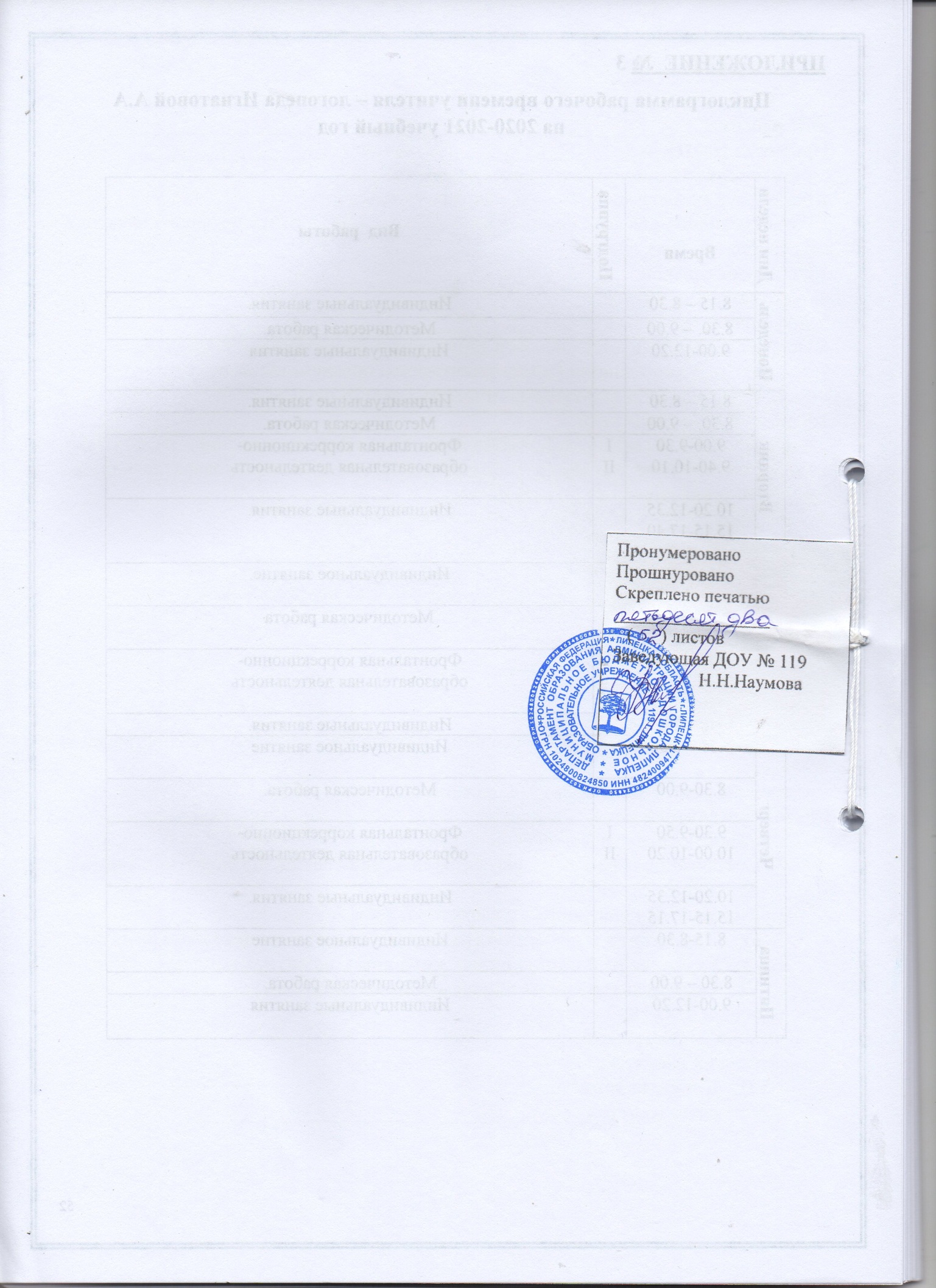 Коррекционно – образовательная деятельностьПериод	Количество занятийКоличество занятийКоличество занятийКоррекционно – образовательная деятельностьПериод	в неделюв месяцвгодФормирование лексико-грамматических средств языка и развития связной речиI2868Формирование лексико-грамматических средств языка и развития связной речиII2868Формирование лексико-грамматических средств языка и развития связной речиIII2868Развитие общих речевых и моторных навыков.     I144Формирование произносительной стороны речи  I000Формирование произносительной стороны речи  II2868Формирование произносительной стороны речи  III2868Всего занятийI416136Всего занятийII416136Всего занятийIII416136Дни неделиВремяПодгруппаКоррекционно – образовательная деятельность учителя – логопедаКоррекционно – образовательная деятельность учителя – логопедаКоррекционно – образовательная деятельность учителя – логопедаЗанятиявоспитателяДни неделиВремяПодгруппаI период(сентябрь – ноябрьII период(декабрь – февраль)III период(март – май)ЗанятиявоспитателяПонедельник9.00 – 12.30ИндивидуальноИндивидуальноИндивидуальноПознавательное развитие (ФЦКМ)Вторник9.00 – 9.201Формирование произносительной стороны речиФормирование произносительной стороны речиФормирование произносительной стороны речиПознавательное развитие(ФЭМП)Вторник9.30 – 9.502Формирование произносительной стороны речиФормирование произносительной стороны речиФормирование произносительной стороны речиПознавательное развитие(ФЭМП)Среда9.00-9.201Формирование произносительной стороны речиФормирование произносительной стороны речиФормирование произносительной стороны речиРазвитие речиСреда9.30 – 9.502Формирование произносительной стороны речиФормирование произносительной стороны речиФормирование произносительной стороны речиЧтение худ.л-рыЧетверг9.30– 9.501Формированиелексико – грамматических средств   языка   и развитие связной речиФормированиелексико – грамматических средств   языка   и развитие связной речиФормированиелексико – грамматических средств   языка   и развитие связной речиЭкологияЧетверг10.00 – 10.202Формированиелексико – грамматических средств   языка   и развитие связной речиФормированиелексико – грамматических средств   языка   и развитие связной речиФормированиелексико – грамматических средств   языка   и развитие связной речиПрогулкаПятница9.00 – 12.30ИндивидуальноИндивидуальноИндивидуальноИгровая деятельностьДни недели ВремяКоличество в день (по 20 минут)Понедельник9.00 – 12.306 индивидуальных занятияВторник10.20 – 12.304 индивидуальных занятияСреда10.10 – 12.30 4 индивидуальных занятияЧетверг10.20 – 12.304 индивидуальных занятияПятница9.00 – 12.306 индивидуальных занятийПонедельникВторникСредаЧетвергПятница8.00 – 13.008.00 – 13.00; 15.00-17.308.00 – 13.008.00 – 13.00; 15.00-17.308.00 – 13.00месяцмесяцФормированиелексико – грамматических средств   языка   и развитие связной речиТема занятия по формированию фонематического восприятия и обучению навыкам звуко-слогового анализа и синтеза (старшая подгруппа)неделядатаФормированиелексико – грамматических средств   языка   и развитие связной речиТема занятия по формированию фонематического восприятия и обучению навыкам звуко-слогового анализа и синтеза (старшая подгруппа)сентябрьсентябрь1 период обучения1 период обученияI - II01 - 11 Обследование состояния речи и неречевых психических функций. Выявление структуры и механизма речевых нарушений. Оформление речевых карт. Планирование индивидуальной коррекционной работы с детьми.Обследование состояния речи и неречевых психических функций. Выявление структуры и механизма речевых нарушений. Оформление речевых карт. Планирование индивидуальной коррекционной работы с детьми.III14 – 18ИГРУШКИ«Развитие слухового внимания и восприятия на неречевых звуках»IV21 - 25МОЯ СЕМЬЯ«Развитие слухового внимания и восприятия на речевых звуках»V28 - 02ОСЕНЬЗвук и буква «У»октябрьоктябрьVI05 - 09  РАСТЕНИЯ. ДЕРЕВЬЯ И КУСТАРНИКИЗвук и буква «А»VII12 – 16ОГОРОД. ОВОЩИЗвуки «У-А»VIII19 - 23   САД. ФРУКТЫЗвук и буква «П»IX26 – 30     ЯГОДЫ. ГРИБЫЗвук и буква «О»ноябрьноябрьX02 – 06      ПОСУДАЗвук и буква «И»XI09 – 13     ПРОДУКТЫ ПИТАНИЯЗвук и буква «М»XII16 – 20   ЧЕЛОВЕК. ПРОСТРАНСТВО И ВРЕМЯЗвук и буква «Н»XIII23 -  27   ОДЕЖДА. ОБУВЬ. ГОЛОВНЫЕ УБОРЫЗвук и буква «Т»декабрьдекабрь2 период обучения2 период обученияI30 – 04    ЗИМАЗвук Ть. Буква ТII07 – 11ЗИМУЮЩИЕ ПТИЦЫЗвук и буква «К»III14 – 18ЗИМНИЕ ЗАБАВЫЗвук Кь. Буква КIV21 – 25ПРАЗДНИК  «НОВЫЙ  ГОД»Звук и буква «Б»январьянварьV-VI1 – 10                              Каникулы                             КаникулыVII11 – 15РОЖДЕСТВОЗвук Бь. Буква БVIII18 – 22 ЖИВОТНЫЕ СЕВЕРАЗвук и буква «Э»IX25 – 29 ДИКИЕ ЖИВОТНЫЕ НАШИХ ЛЕСОВЗвук Г – Гь. Буква ГфевральфевральX01 – 05    МЕБЕЛЬ. ДОМ(жилище человека)Звук Ль. Буква ЛXI08 – 12    НАШ ГОРОД. НАШЕ ОТЕЧЕСТВО.Звук и буква «Ы»XII15 – 19ДЕНЬ ЗАЩИТНИКА ОТЕЧЕСТВАЗвук и буква СXIII22 – 26ТРАНСПОРТ. ПДДЗвук Сь. Буква Смартмарт3 период обучения3 период обученияI01 – 05ВЕСНАЗвук и буква ШII08 – 12   МАМИН ПРАЗДНИКЗвуки С - ШIII15 – 19      ДОМАШНИЕ ЖИВОТНЫЕЗвуки Х – Хь. Буква ХIV22 – 26ДОМАШНИЕ ПТИЦЫЗвуки В – Вь. Буква ВV29 - 02ПЕРЕЛЁТНЫЕ ПТИЦЫЗвук и буква ЗапрельапрельVI05 – 09ПРОФЕССИИЗвук Зь. Буква ЗVII12 – 16    ИНСТРУМЕНТЫЗвук и буква ЖVIII19 – 23ОБИТАТЕЛИ ВОДНЫХ ПРОСТОРОВЗвуки З - ЖIX26 – 30ЖИВОТНЫЕ ЖАРКИХ СТРАНЗвуки Д – Дь. Буква ДмаймайX04 – 07ПРАЗДНИК «ДЕНЬ ПОБЕДЫ»Звуки Ф – Фь. Буква ФXI11 – 14ЦВЕТЫ. НАСЕКОМЫЕЗвуки, буквы и словаXII17 – 21ДИАГНОСТИЧЕСКОЕ ОБСЛЕДОВАНИЕДИАГНОСТИЧЕСКОЕ ОБСЛЕДОВАНИЕXIII24 – 28ДИАГНОСТИЧЕСКОЕ ОБСЛЕДОВАНИЕДИАГНОСТИЧЕСКОЕ ОБСЛЕДОВАНИЕиюньиюнь01 – 3001 – 30Индивидуальная работа с детьми. Автоматизация поставленных звуков. Закрепление результатов коррекционной работы.Индивидуальная работа с детьми. Автоматизация поставленных звуков. Закрепление результатов коррекционной работы.Период Основное содержание работы I сентябрь, октябрь, ноябрь.Развитие лексико-грамматических средств языка Учить детей вслушиваться в обращенную речь. Учить выделять названия предметов, действий, признаков, понимать обобщающее значение слов. Учить детей преобразовывать глаголы повелительного наклонения 2-го лица единственного числа в глаголы изъявительного наклонения 3-го лица единственного и множественного числа настоящего времени. Расширять возможности пользоваться диалогической формой речи. Учить детей использовать в самостоятельной речи притяжательные местоимения «мой — моя», «мое» в сочетании с существительными мужского и женского рода, некоторых форм словоизменения путем практического овладения существительными единственного и множественного числа, глаголами единственного и множественного числа настоящего и прошедшего времени, существительными в винительном, дательном и творительном падежах (в значении орудийности и средства действия). Учить детей некоторым способам словообразования: с использованием существительных с уменьшительно-ласкательными суффиксами и глаголов с разными приставками (на-, по-, вы). Развитие самостоятельной развернутой фразовой речи Закреплять у детей навык составления простых предложений по вопросам, демонстрации действий, по картинке, по моделям: • существительное им. п. + согласованный глагол + прямое дополнение: «Мама (папа, брат, сестра, девочка, мальчик) пьет чай (компот, молоко)», «читает книгу (газету)»; • существительное им. п. + согласованный глагол + 2 зависимых от глагола существительных в косвенных падежах: «Кому мама шьет платье? Дочке, кукле», «Чем мама режет хлеб? Мама режет хлеб ножом». Формировать навык составления короткого рассказа.Формирование произносительной стороны речиУточнять у детей произношение сохранных звуков: [а], [у], [о], [э], [и], [м], [м’], [н], [н’], [п], [п’], [т], [т’], [л], [л’], [ф], [ф’], [в], [в’], [б], [б’]. Вызывать отсутствующие звуки: [к], [к’], [г], [г’], [х], [х’], [л’], [j], [ы], [с], [с’], [з], [з’], [р] и закреплять их на уровне слогов, слов, предложений.Подготовка к овладению элементарными навыками письма и чтенияУчить детей различать на слух гласные и согласные звуки.Учить детей выделять первый гласный и согласный звук в словах (Аня, ухо и т. п.), анализировать звуковые сочетания, например: ау, уа.II декабрь, январь, февраль.Формирование лексико-грамматических средств языкаУточнять представления детей об основных цветах и их оттенках, знание соответствующих обозначений.Учить детей образовывать относительные прилагательные со значением соотнесенности к продуктам питания .Учить различать и выделять в словосочетаниях названий признаков по назначению и вопросам «Какой? Какая? Какое?»; обращать внимание на соотношение окончания вопросительного слова и прилагательного.Закреплять навык согласования прилагательных с существительными в роде, числе.Упражнять в составлении сначала двух, а затем трех форм одних и тех же глаголов («лежи» — «лежит» — «лежу»).Учить изменять форму глаголов 3-го лица единственного числа на форму 1-го лица единственного (и множественного) числа: «идет» — «иду» — «идешь» — «идем».Учить использовать предлоги «на, под, в, из», обозначающие пространственное расположение предметов, в сочетаниях с соответствующими падежными формами существительных. Развитие самостоятельной развернутой фразовой речиСовершенствовать навык ведения подготовленного диалога (просьба, беседа, элементы драматизации). Расширять навык построения разных типов предложений. Учить детей распространять предложения введением в него однородных членов. Учить составлять наиболее доступные конструкции сложносочиненных и сложноподчиненных предложений. Учить составлять короткие рассказы по картине, серии картин, рассказы-описания, пересказ.Формирование произносительной стороны речиЗакреплять навык правильного произношения звуков, уточненных или исправленных на индивидуальных занятиях первого периода.Вызывать отсутствующие и корригировать искаженно произносимые звуки, автоматизировать их на уровне слогов, слов, предложений.Закреплять навык практического употребления различных слоговых структур и слов доступного звуко-слогового состава.Формировать фонематическое восприятие на основе четкого различения звуков по признакам: глухость — звонкость; твердость — мягкость.Корригировать следующие звуки: [л], [б], [б’], [д], [д’], [г], [г’], [с], [с’], [з], [з’], [ш], [ж], [р], [л’].Подготовка к овладению элементарными навыками письма и чтенияУчить выделять звук из ряда звуков, слог с заданным звуком из ряда других слогов. Определять наличие звука в слове, ударного гласного в начале и конце слова. Выделять гласный и согласный звук в прямом и обратном слогах и односложных словах.III март, апрель, май.Формирование лексико-грамматических средств языка Закреплять навык употребления обиходных глаголов с новым лексическим значением, образованным посредством приставок, передающих различные оттенки действий («выехал» — «подъехал» — «въехал» — «съехал» и т. п.).Закреплять навыки образования относительных прилагательных с использованием продуктивных суффиксов (-ов-, -ин-, -ев-, -ан-, -ян).Учить образовывать наиболее употребительные притяжательные прилагательные («волчий», «лисий»); прилагательные, с использованием уменьшительно-ласкательных суффиксов: -еньк- — -оньк-. Учить употреблять наиболее доступные антонимические отношения между словами («добрый» — «злой», «высокий» — «низкий» и т. п.).Уточнять значения обобщающих слов.Развитие самостоятельной развернутой фразовой речи Формировать навыки согласования прилагательных с существительными в роде, числе, падеже: • с основой на твердый согласный («новый», «новая», «новое», «нового» и т. п.); • с основой на мягкий согласный («зимний», «зимняя», «зимнюю» и т. п.). Расширять значения предлогов: к - употребление с дательным падежом, от — с родительным падежом, с — со — с винительным и творительным падежами. Отрабатывать словосочетания с названными предлогами в соответствующих падежах. Учить составлять разные типы предложений: • простые распространенные из 5—7 слов с предварительной отработкой элементов структуры предложения (отдельных словосочетаний); • предложения с противительным союзом «а» в облегченном варианте («сначала надо нарисовать дом, а потом его раскрасить»), с противительным союзом «или»; • сложноподчиненные предложения с придаточными предложениями причины (потому что), с дополнительными придаточными, выражающими желательность или нежелательность действия (я хочу, чтобы!..). Учить преобразовывать предложения за счет изменения главного члена предложения, времени действия к моменту речи, залога («встретил брата» — «встретился с братом»; «брат умывает лицо» — «брат умывается» и т. п.); изменения вида глагола («мальчик писал письмо» — «мальчик написал письмо»; «мама варила суп» — «мама сварила суп»). Учить определять количество слов в предложении в собственной и чужой речи («два» — «три» — «четыре»). Учить выделять предлог как отдельное служебное слово. Развивать и усложнять навык передачи в речи последовательности событий, наблюдений за серией выполняемых детьми действий («Миша встал, подошел к шкафу, который стоит у окна. Потом он открыл дверцу и достал с верхней полки книги и карандаш. Книги он отнес воспитательнице, а карандаш взял себе»).Закреплять навык составления рассказов по картине и серии картин с элементами усложнения (дополнение эпизодов, изменение начала, конца рассказа и т. п.)Учить составлять рассказы по теме с использованием ранее отработанных синтаксических конструкций. Формирование произносительной стороны речиУчить использовать в самостоятельной речи звуки: [л], [с], [ш], [с] — [з], [р] — [л], [ы] — [и] в твердом и мягком звучании в прямых и обратных слогах, словах и предложениях. Учить дифференцировать звуки по участию голоса ([с] — [з]), по твердости-мягкости ([л] — [л’], [т] — [т’]), по месту образования ([с] — [ш]).Подготовка к овладению элементарными навыками письма и чтенияУчить навыкам звукового анализа и синтеза, преобразованию прямых и обратных слогов (ас-са), односложных слов («лак — лик»).№Вид деятельностиcрокиI. ДиагностикаI. ДиагностикаI. Диагностика1.1.Стартовая психолого-педагогическая и логопедическая диагностика детей логопункта(оформление речевой карты, составление индивидуального маршрута коррекционно – образовательной деятельности, составление перспективно – тематического плана работы на год, разработка рабочей программы).сентябрь1.2.Оценка качества и устойчивости результатов коррекционно-речевой работы с ребенком(итоговая диагностика)майII. Коррекционная деятельностьII. Коррекционная деятельностьII. Коррекционная деятельность2.1.Развитие фонематического восприятия, слухав течение года2.2.Формирование правильного звукопроизношенияв течение года2.3.Коррекция нарушений слоговой структуры и звуконаполняемости сложных словв течение года2.4.Формирование лексико-грамматических средств языка и развитие связной речив течение года2.5.Формирование фонематического восприятия и навыков звукового анализа и синтезав течение годаIII. Консультационная деятельностьIII. Консультационная деятельность3.1.Консультации для воспитателей Консультации для воспитателей 3.1.1.3.1.2.3.1.33.1.43.1.53.1.63.1.73.1.83.1.9Преемственность в работе учителя – логопеда и воспитателя комбинированной группыРечевое дыхание – залог красивой и правильной речи будущего школьникаИндивидуальная работа с детьми по заданию учителя – логопедаПсихолого – педагогическая характеристика детей с общим недоразвитием речиРекомендация к организации речевого уголка в комбинированной группеПланирование работы по речевому этикету в старшей комбинированной группеРоль воспитателя в обучении детей с ФФНРАртикуляционная гимнастика в детском садуРекомендации речевого развития в летний периодсентябрьоктябрьноябрьдекабрьянварьфевральмартапрельмай3.2.Консультации для инструктора по физической культуре  Консультации для инструктора по физической культуре  3.2.1.Взаимодействие учителя-логопеда и инструктора по физической культуре по сопровождению детей с речевыми нарушениями.сентябрь3.2.2Особенности психомоторного развития детей с общим недоразвитием речи. Физическое воспитание дошкольников с нарушениями речевого развитияоктябрь3.2.3Развитие речевого дыхания у дошкольников с нарушениями речи.декабрь3.3.Консультации для музыкального руководителяКонсультации для музыкального руководителя3.3.1Взаимодействие музыкального руководителя и учителя – логопеда в процессе реализации коррекционной общеобразовательной программыоктябрь3.3.2Логоритмика для детей с речевыми нарушениямидекабрь3.3.3Музыкальное воспитание детей с нарушениями в речевом развитиифевраль3.4.Оформление тематических папок – консультаций (в групповой раздевалке)в течениегода3.5.Размещение материалов на сайте детского сада (на персональной страничке)в течениегодаIV. Организационно – методическая деятельностьIV. Организационно – методическая деятельностьIV. Организационно – методическая деятельность4.1.Участие в работе городских методических объединений, семинаров.в течение года4.2.Пополнение логопедического кабинета наглядно-дидактическим материалом: по лексическим темам, фонематическому восприятию, грамматическому строю речи, звукопроизношению, развитию связной речи.в течение года4.3.Участие в педагогических советахУчастие в педагогических советах4.3.1.В соответствии с годовым учебным планом ДОУВ течение годаV. Социальное партнёрство с родителямиV. Социальное партнёрство с родителямиV. Социальное партнёрство с родителями5.1.Родительские собранияРодительские собрания5.1.1.5.1.2.5.1.3.«Задачи и содержание работы коррекционной работы на текущий учебный год. Результаты диагностического обследования детей».«Подведение промежуточных итогов работы. Рекомендации для дальнейшей успешной коррекционной работы».«Подведение итогов логопедической работы по результатам итоговой диагностики».сентябрьфевральмай5.2.Консультации для родителейКонсультации для родителей5.2.1.«Причины нарушений речи»сентябрь5.2.2.«Значение артикуляционной гимнастики для речевого развития ребёнка»декабрь5.2.3.«Речевая готовность ребенка к школе»март5.3Проведение открытых индивидуальных занятий по коррекции звукопроизношения.в течение года5.3.5.3.1Проведение открытых подгрупповых занятий.Занятие по обучению грамоте.декабрь5.4.Оформление тематических стендов:«Домашний читальный зал» (читаем детям на этой неделе)«Уголок логопеда» (консультации для родителей)в течение годаVI. Работа с детьмиVI. Работа с детьмиVI. Работа с детьми6.1.Диагностика детей комбинированной группы.СентябрьМай6.2.Диагностика детей и консультирование родителей с детьми, не посещающих ДОУ.в течение годаСтаршая группаСтаршая группаПодготовительная группаПодготовительная группасентябрьмайсентябрьмайЦветкрасный, желтый, зеленый , синий, белый, черный, оранжевыйголубой, розовыйкрасный, желтый, зеленый , синий, белый, черный, оранжевыйголубой, розовыйкрасный, желтый, зеленый , синий, белый, черный, оранжевыйголубой, розовый, фиолетовый, коричневый, серыйкрасный, желтый, зеленый , синий, белый, черный, оранжевыйголубой, розовый, фиолетовый, коричневый, серыйФормаКруг, квадрат, овал, треугольник, прямоугольник,шар, кубКруг, квадрат, овал, треугольник, прямоугольник,шар, кубКруг, квадрат, овал, треугольник, прямоугольник,трапеция, ромб, шар, куб, цилиндрКруг, квадрат, овал, треугольник, прямоугольник,трапеция, ромб, шар, куб, цилиндрСчетсчёт до 10-ти;умение отсчитывать предметы: - из большего количества по образцу – - заданному числу –уравнивание групп предметов +1/-1 (по счётным палочкам)счёт до 10-ти;умение отсчитывать предметы: - из большего количества по образцу – - заданному числу –уравнивание групп предметов +1/-1 (по счётным палочкам)счёт до 20-ти прямой и обратныйопределение соседей числарешение задач в пределах 10-ти с опорой на наглядностьсчёт до 20-ти прямой и обратныйопределение соседей числарешение задач в пределах 10-ти с опорой на наглядностьЗрительно-пространственный гнозис и праксисЗрительно-пространственный гнозис и праксисЗрительно-пространственный гнозис и праксисЗрительно-пространственный гнозис и праксисЗрительно-пространственный гнозис и праксисПоказать левую и правую руку, левую и правую  ногу (4-7 лет)Показать правый и левый глаз правое и левое ухо (5-7 лет)Показать правый и левый глаз правое и левое ухо (5-7 лет)Правой рукой показать левый глаз левой рукой правое ухо (6-7 лет)Правой рукой показать левый глаз левой рукой правое ухо (6-7 лет)Показать и назвать предметы, которые находятся справа, слева, вверху, внизу, впереди, сзади.Временные представления-времена года-части суток(когда бывает)-значение слов вчера сегодня завтра-времена года-части суток(когда бывает)-значение слов вчера сегоднязавтра-части суток, понятие «сутки»-дни недели-назвать   день  недели: сегодня вчера завтра-части суток, понятие «сутки»-дни недели-назвать   день  недели: сегодня вчера, завтраЛогическое  мышлениеЛогическое  мышлениеЛогическое  мышлениеЛогическое  мышлениеЛогическое  мышление-4-ый лишнийВ случае затруднения предлагается ребенку простой стимульный материал: цвет, форма, размерИгрушки__обувь__посуда__одежда__мебель__овощи__ фрукты___Игрушки__обувь__посуда__одежда__мебель__овощи__ фрукты___Игрушки__обувь___ посуда___ одежда___ мебель___ овощи___ фрукты__ дом. и  дикие птицы___ дом. и  дик. животные___ транспорт___Игрушки__обувь___ посуда___ одежда___ мебель___ овощи___ фрукты__ дом. и  дикие птицы___ дом. и  дик. животные___ транспорт___Умение делать выводы, сопоставлять, сравнивать, анализировать, устанавливать простые закономерности 1.2.3.4.1.2.3.4.1.2.3.4.1.2.3.4.-разр.картинки4-6 частей вертикальный, горизонтальный и диагональный разрезы4-6 частей вертикальный, горизонтальный и диагональный разрезы6-8 частейвертикальный, горизонтальный , диагональный , фигурный разрезы6-8 частейвертикальный, горизонтальный , диагональный , фигурный разрезыстаршая группастаршая группастаршая группастаршая группаподготовительная группаподготовительная группаподготовительная группасентябрьсентябрьмаймайсентябрьсентябрьмайПовторение слогов с оппозиционными звукамиПа-баБа-паТа-даМа-мяДа-наКа-гаБа-маТы-тиПа-баБа-паТа-даМа-мяДа-наКа-гаБа-маТы-тиПа-баБа-паТа-даМа-мяДа-наКа-гаБа-маТы-тиПа-баБа-паТа-даМа-мяДа-наКа-гаБа-маТы-тиБа-ба-паТа-да-таГа-ка-гаБа-бя-баСа-ша-саЖа-за-жаЧа-са-чаЗа-са-заБа-ба-паТа-да-таГа-ка-гаБа-бя-баСа-ша-саЖа-за-жаЧа-са-чаЗа-са-заБа-ба-паТа-да-таГа-ка-гаБа-бя-баСа-ша-саЖа-за-жаЧа-са-чаЗа-са-за5лет5лет5лет5лет5лет5лет5лет5летВыделение звука, слога из ряда звуков, слогов Хлопни, когда услышишь Выделение звука, слога из ряда звуков, слогов Хлопни, когда услышишь сентябрьсентябрьсентябрьсентябрьмаймайВыделение звука, слога из ряда звуков, слогов Хлопни, когда услышишь Выделение звука, слога из ряда звуков, слогов Хлопни, когда услышишь звук  звук  Выделение звука, слога из ряда звуков, слогов Хлопни, когда услышишь Выделение звука, слога из ряда звуков, слогов Хлопни, когда услышишь слогслогХлопни, когда услышишь правильное название этого предметаХлопни, когда услышишь правильное название этого предметаБананальбомБананальбомБананальбомБананальбомБананальбомБананальбомПокажи картинкуПокажи картинкуМишки-мышкиПашня-башняУточка-удочкаРожки-ложкиКоза-косаМишки-мышкиПашня-башняУточка-удочкаРожки-ложкиКоза-косаМишки-мышкиПашня-башняУточка-удочкаРожки-ложкиКоза-косаМишки-мышкиПашня-башняУточка-удочкаРожки-ложкиКоза-косаМишки-мышкиПашня-башняУточка-удочкаРожки-ложкиКоза-косаМишки-мышкиПашня-башняУточка-удочкаРожки-ложкиКоза-косаАнализ звукового состава словаАнализ звукового состава словаАнализ звукового состава словаАнализ звукового состава словаАнализ звукового состава словаАнализ звукового состава словаАнализ звукового состава словаАнализ звукового состава словаВыделение ударного гласного в начале словаВыделение ударного гласного в начале словаАлик    утка   Оляэхо       ИннаАлик    утка   Оляэхо       ИннаАлик    утка   Оляэхо       ИннаАлик    утка   Оляэхо       ИннаАлик    утка   Оляэхо       ИннаАлик    утка   Оляэхо       ИннаВыделение звука в конце словаВыделение звука в конце словаМак     дым     лисакенгуру     окноноски         котыМак     дым     лисакенгуру     окноноски         котыМак     дым     лисакенгуру     окноноски         котыМак     дым     лисакенгуру     окноноски         котыМак     дым     лисакенгуру     окноноски         котыМак     дым     лисакенгуру     окноноски         коты6лет6лет6лет6лет6лет6лет6лет6летОтбор картинок на заданный звук  [с ] и определение позиции звука в словеОтбор картинок на заданный звук  [с ] и определение позиции звука в словеЛиса    санки    сом капуста    кактус  страус  усы    огурец    шапка коза    домЛиса    санки    сом капуста    кактус  страус  усы    огурец    шапка коза    домЛиса    санки    сом капуста    кактус  страус  усы    огурец    шапка коза    домЛиса    санки    сом капуста    кактус  страус  усы    огурец    шапка коза    домЛиса    санки    сом капуста    кактус  страус усы    огурец    шапка коза    домЛиса    санки    сом капуста    кактус  страус усы    огурец    шапка коза    домОпределение:-места звука в слове;Определение:-места звука в слове;Лиса          магазинЛиса          магазинЛиса          магазинЛиса          магазинЛиса       магазинЛиса       магазин-последовательности звуков  в слове;-последовательности звуков  в слове;-количества звуков  в слове-количества звуков  в словеОвладение элементами навыка чтенияОвладение элементами навыка чтенияОвладение элементами навыка чтенияОвладение элементами навыка чтенияОвладение элементами навыка чтенияОвладение элементами навыка чтенияОвладение элементами навыка чтенияОвладение элементами навыка чтения-слов-словЗима   панама   домлимон    мышка  кактусЗима   панама   домлимон    мышка  кактусЗима   панама   домлимон    мышка  кактусЗима   панама   домлимон    мышка  кактусЗима   панама   домлимон    мышка  кактусЗима   панама   домлимон    мышка  кактус-коротких предложений(прочитай и покажи картинку)-коротких предложений(прочитай и покажи картинку)Дети идут в школу.Синица сидит на ветке.Дети идут в школу.Синица сидит на ветке.Дети идут в школу.Синица сидит на ветке.Дети идут в школу.Синица сидит на ветке.Дети идут в школу.Синица сидит на ветке.Дети идут в школу.Синица сидит на ветке.Старшая группаСтаршая группаПодготовительная группаПодготовительная группасентябрьмайсентябрьмаймухакубикидомдивантапкиокночайниккостюмбегемотмагазинконфетыавтобусскамейкагномтанкпингвинпуговицывитаминыаквариуммухакубикидомдивантапкиокночайниккостюмбегемотмагазинконфетыавтобусскамейкагномтанкпингвинпуговицывитаминыаквариуммухакубикидомдивантапкиокночайниккостюмбегемотмагазинконфетыавтобусскамейкагномтанкпингвинпуговицывитаминыаквариуммухакубикидомдивантапкиокночайниккостюмбегемотмагазинконфетыавтобусскамейкагномтанкпингвинпуговицывитаминыаквариумМальчики слепили снеговика. Мальчики слепили снеговика.Экскурсовод проводит экскурсию.Экскурсовод проводит экскурсию.Старшая группаСтаршая группаСтаршая группаПодготовительная группаПодготовительная группаПодготовительная группасентябрьсентябрьмайсентябрьмаймайКлассификация(выделенные слова- норма в соответствии с программными требованиями) одежда обувьпосудаовощифруктыживотныептицымебельтранспортодежда обувьпосудаовощифруктыживотныептицымебельтранспортодежда обувьпосудаовощифруктыживотныептицымебельтранспортодежда обувьпосудаовощифруктыживотныептицымебельтранспортягодынасекомыеодежда обувьпосудаовощифруктыживотныептицымебельтранспортягодынасекомыеодежда обувьпосудаовощифруктыживотныептицымебельтранспортягодынасекомыеЧасти предметовЧасти предметовЧасти предметовЧасти предметовЧасти предметовЧасти предметовЧасти предметовПосуда(чайник)носик    крышкадонышкоручкастенкиносик    крышкадонышкоручкастенкиносик    крышкадонышкоручкастенкиЧасти телаголованогирукиносротголованогирукиносротголованогирукиносротголова   локотьноги      коленоруки      пальцынос        ноготьротголова   локотьноги      коленоруки      пальцынос        ноготьротголова   локотьноги      коленоруки      пальцынос        ноготьротЧасти одеждырукавворотникпуговицырукавворотникпуговицырукавворотникпуговицырукавворотникпуговицыманжетыпетлярукавворотникпуговицыманжетыпетлярукавворотникпуговицыманжетыпетляЧасти автомобилядверцаколесорулькабинадверцаколесорулькабинадверцаколесорулькабинадверцаколесорулькабинакузовфарыдверцаколесорулькабинакузовфарыдверцаколесорулькабинакузовфарыОбобщающие понятияовощифруктыптицымебельовощифруктыптицымебельовощифруктыптицымебельовощифруктыптицымебельягодынасекомыеживотныетранспортовощифруктыптицымебельягодынасекомыеживотныетранспортовощифруктыптицымебельягодынасекомыеживотныетранспортНазвание профессий людей и их действий( Кто это? Что делает?)Название профессий людей и их действий( Кто это? Что делает?)Название профессий людей и их действий( Кто это? Что делает?)Название профессий людей и их действий( Кто это? Что делает?)Название профессий людей и их действий( Кто это? Что делает?)Название профессий людей и их действий( Кто это? Что делает?)Название профессий людей и их действий( Кто это? Что делает?)врачучительповарпродавецхудожникНазвание детенышей животных (У кого кто?)Название детенышей животных (У кого кто?)Название детенышей животных (У кого кто?)Название детенышей животных (У кого кто?)Название детенышей животных (У кого кто?)Название детенышей животных (У кого кто?)Название детенышей животных (У кого кто?)собакикоровылошадикозысвиньикурицымедведялисыволкакошкизайцатигральва Как двигается? (Что делает?) Как двигается? (Что делает?) Как двигается? (Что делает?) Как двигается? (Что делает?) Как двигается? (Что делает?) Как двигается? (Что делает?) Как двигается? (Что делает?)корабльптицазмеячеловек идетчеловек бежитлягушка прыгаетКто как голос подает?коровакошкасобакасвиньялошадькурицапетухлягушкаворобейкоровакошкасобакасвиньялошадькурицапетухлягушкаворобейкоровакошкасобакасвиньялошадькурицапетухлягушкаворобейПодбор им. прилагательных к  им.существительнымПодбор им. прилагательных к  им.существительнымПодбор им. прилагательных к  им.существительнымПодбор им. прилагательных к  им.существительнымПодбор им. прилагательных к  им.существительнымПодбор им. прилагательных к  им.существительнымПодбор им. прилагательных к  им.существительнымАпельсин какой?Лиса какая?Подбор антонимовПодбор антонимовПодбор антонимовПодбор антонимовПодбор антонимовПодбор антонимовПодбор антонимовширокийдлинныйвысокийвеселыйсветлыйбольнойпрямойсухойхолодныйсильныйтихобыстроСостояние словоизмененияСостояние словоизмененияСостояние словоизмененияСостояние словоизмененияСостояние словоизмененияСостояние словоизмененияСостояние словоизмененияОбразование мн.ч. им.сущ.домрукаокноухолевпчеладомрукаокноухолевпчеладомрукаокноухолевпчелабабочкаворобейдеревопеньтеленокбабочкаворобейдеревопеньтеленокбабочкаворобейдеревопеньтеленокУпотребление им.сущ.в косвенных падежах без предлога:Р.п. Нет чего?В.п. Видишь что?Д.п.Рад чему?Т.п.Доволен чем?П.п. Говорили о чем?Употребление им.сущ.в косвенных падежах без предлога:Р.п. Нет чего?В.п. Видишь что?Д.п.Рад чему?Т.п.Доволен чем?П.п. Говорили о чем?мяч-мячимяч-мячикнига-книгикнига-книгикнига-книгиУпотребление им.сущ.в косвенных падежах без предлога:Р.п. Нет чего?В.п. Видишь что?Д.п.Рад чему?Т.п.Доволен чем?П.п. Говорили о чем?Употребление им.сущ.в косвенных падежах без предлога:Р.п. Нет чего?В.п. Видишь что?Д.п.Рад чему?Т.п.Доволен чем?П.п. Говорили о чем?Употребление им.сущ.в косвенных падежах без предлога:Р.п. Нет чего?В.п. Видишь что?Д.п.Рад чему?Т.п.Доволен чем?П.п. Говорили о чем?Употребление им.сущ.в косвенных падежах без предлога:Р.п. Нет чего?В.п. Видишь что?Д.п.Рад чему?Т.п.Доволен чем?П.п. Говорили о чем?Употребление им.сущ.в косвенных падежах без предлога:Р.п. Нет чего?В.п. Видишь что?Д.п.Рад чему?Т.п.Доволен чем?П.п. Говорили о чем?Употребление им.сущ.в косвенных падежах без предлога:Р.п. Нет чего?В.п. Видишь что?Д.п.Рад чему?Т.п.Доволен чем?П.п. Говорили о чем?Употребление им.сущ.в косвенных падежах без предлога:Р.п. Нет чего?В.п. Видишь что?Д.п.Рад чему?Т.п.Доволен чем?П.п. Говорили о чем?Употребление им.сущ.в косвенных падежах без предлога:Р.п. Нет чего?В.п. Видишь что?Д.п.Рад чему?Т.п.Доволен чем?П.п. Говорили о чем?Употребление предложно-падежных конструкций.С опорой  на картинку или по демонстрации действий.Употребление предложно-падежных конструкций.С опорой  на картинку или по демонстрации действий.нас(со)визподиз-подзаиз-запокнадмеждупередоколонас(со)визподиз-подзаиз-запокнадмеждупередоколонас(со)визподиз-подзаиз-запокнадмеждупередоколонас(со)визподиз-подзаиз-запокнадмеждупередоколонас(со)визподиз-подзаиз-запокнадмеждупередоколоСогласование им.прил. с им. сущ. в роде и числеСогласование им.прил. с им. сущ. в роде и числеголубое ведроголубая шапкаголубой шарголубые варежкиголубое ведроголубая шапкаголубой шарголубые варежкиголубое ведроголубая шапкаголубой шарголубые варежкиголубое ведроголубая шапкаголубой шарголубые варежкиголубое ведроголубая шапкаголубой шарголубые варежкиСогласование им.числит. и им. сущ.Согласование им.числит. и им. сущ.          1     2    5мячсумкаокно           1     2    5мячсумкаокно             1     2     5пенькнигаколесо             1     2     5пенькнигаколесо            1    2    5пенькнигаколесоСловообразованиеСловообразованиеСловообразованиеСловообразованиеСловообразованиеСловообразованиеСловообразованиеОбразование уменьшительно-ласкательной формы им.сущ.Образование уменьшительно-ласкательной формы им.сущ.кроватьмячклубоккуклаплатьегрибсолнцекроватьмячклубоккуклаплатьегрибсолнцевишнядочкагнездодереволожкавишнядочкагнездодереволожкавишнядочкагнездодереволожкаОбразование им. прилаг. от  им.сущ.Образование им. прилаг. от  им.сущ.Относительные прилагательныеОтносительные прилагательныеОтносительные прилагательныеОтносительные прилагательныеОтносительные прилагательныеОбразование им. прилаг. от  им.сущ.Образование им. прилаг. от  им.сущ.банановыйдеревянныйстеклянныйрезиновыйпластмассовыймеховойзимняя банановыйдеревянныйстеклянныйрезиновыйпластмассовыймеховойзимняя банановыйдеревянныйстеклянныйрезиновыйпластмассовыймеховойзимняя банановыйдеревянныйстеклянныйрезиновыйпластмассовыймеховойзимняя банановыйдеревянныйстеклянныйрезиновыйпластмассовыймеховойзимняя Образование им. прилаг. от  им.сущ.Образование им. прилаг. от  им.сущ.Притяжательные прилагательныеПритяжательные прилагательныеПритяжательные прилагательныеПритяжательные прилагательныеПритяжательные прилагательныеОбразование им. прилаг. от  им.сущ.Образование им. прилаг. от  им.сущ.маминпапинбабушкинмаминпапинбабушкинлошадиныйкоровийзаячиймедвежийлисийкошачийлошадиныйкоровийзаячиймедвежийлисийкошачийлошадиныйкоровийзаячиймедвежийлисийкошачийОбразование приставочных глаголов. Действия  с предметамимашина, гараж, мост. Глагол «ехать»Образование приставочных глаголов. Действия  с предметамимашина, гараж, мост. Глагол «ехать»при-у-за-пере-про-вы-с-и т.д.при-у-за-пере-про-вы-с-и т.д.при-у-за-пере-про-вы-с-и т.д.старшая группасентябрьЛев и мышь.(Коза и волк)старшая группамайЛев и мышь.(Коза и волк.)подготовительная группасентябрьЛев и лисица.подготовительная группамайЛев и лисица.старшая группасентябрьМячик(2 картинки)   Доигрались. (3 картинки)-в зависимости от возможностей детей.старшая группамайБитва с комаром.(Собака и вороны)(4 картинки)подготовительная группасентябрьСтрашный зверь.(6 картинок)подготовительная группамайБобик(Филичева, Каше)(6 картинок)старшая группасентябрьИгрушка кошка. Составление рассказа по вопросам логопеда.старшая группамайИгрушка кошка. Составление рассказа с опорой на план-схему.подготовительная группасентябрьИгрушка лошадка. Составление рассказа по словесному плану.подготовительная группамайИгрушка лошадка. Составление рассказа по словесному плану.старшая группасентябрь Музыкальное занятие.старшая группамайМузыкальное занятиеподготовительная группасентябрьСюрприз.подготовительная группамайСюрприз.Дни неделиВремяПодгруппаВид  работыПонедельник8.15 – 8.30Индивидуальные занятия.Понедельник8.30. – 9.00Методическая работа.Понедельник9.00-12.20Индивидуальные занятияВторник8.15 – 8.30Индивидуальные занятия.Вторник8.30. – 9.00Методическая работа.Вторник9.00-9.309.40-10.10IIIФронтальная коррекционно-образовательная деятельностьВторник10.20-12.3515.15-17.40Индивидуальные занятия.Среда8.15 – 8.30Индивидуальное занятие.Среда8.30-9.00Методическая работаСреда9.00-9.209.30-9.50IIIФронтальная коррекционно-образовательная деятельностьСреда11.40-12.20Индивидуальные занятия.Четверг8.15 – 8.30Индивидуальное занятиеЧетверг8.30-9.00Методическая работа.Четверг9.30-9.5010.00-10.20IIIФронтальная коррекционно-образовательная деятельностьЧетверг10.20-12.3515.15-17.15Индивидуальные занятия.Пятница8.15-8.30Индивидуальное занятиеПятница8.30 – 9.00Методическая работа.Пятница9.00-12.20Индивидуальные занятия